PORTAFOLIO DE EVIDENCIAS DE ORIENTACIÓN EDUCATIVA _______________________________________________________________________________________________Matricula        Apellido paterno         materno          nombre (s)        Grupo       No. Lista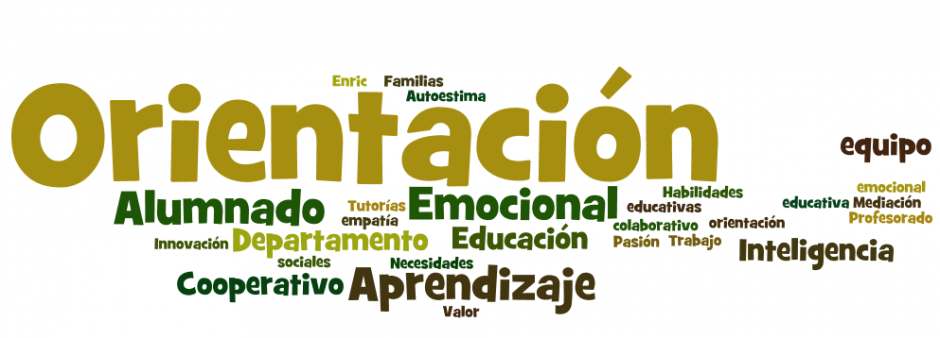 COMPETENCIAS GENÉRICAS QUE PROMUEVE:(1) Se conoce y se valora a sí mismo, y aborda problemas y retos teniendo en cuenta los objetivos que persigue.(7) Aprende por iniciativa e interés propio a lo largo de su vida.Periodo Agosto-Diciembre 2017Etapa 1. El aprendizaje y la inteligencia. ESQUEMA DE LA ETAPA 1Competencias de la Etapa 1Competencias genéricas(1)______________________________________________________________________________________________________________________________________________________________________________________________________________________________________Atributo_________________________________________________________________________________________________________________________________________________________________________________________________________________________________________(7)_______________________________________________________________________________________________________________________________________________________________________________________________________________________________________Atributo__________________________________________________________________________________________________________________________________________________________________________________________________________________________________________Elementos de competencia____________________________________________________________________________________________________________________________________________________________________________________________________________________________________________________________________________________________________________________________________________________________________________________________________________________________________________________________________________________Secuencia Didáctica de la etapa 1¿Qué es aprendizaje? ¿Qué es un estilo?Describe lo que es estilo en diferentes contextos (personalidad, comunicación, vestir, aprendizaje, etcétera). ¿Qué es inteligencia?¿Qué tipos de inteligencia conoces? ¿Qué actividades académicas se te facilitan más? ¿Qué tipo de material utilizas para estudiar? Conclusión de  la plenaria: ___________________________________________________________________________________________________________________________________________________________________________________________________________________________________________________________________________________________________________________________________________________________________________________________________________________________________________________________________________________________________________________________________________________________________________________Título: __________________________________________________________________________________________________Referencias Bibliográficas:  Reflexión de tu estilo de aprendizaje y de tu hemisferio dominante: ________________________________________________________________________________________________________________________________________________________________________________________________________________________________________________________________________________________________________________________________________________________________________________________________________________________________________________________________________________________________________________________________________________________________________________________________________________________________________________________________________________________________________________________________________________________________________________________________________________________________________________________________________________________________________________________________________________________________________Etapa 2  Estrategias colaborativasESQUEMA DE LA ETAPA 2Competencias genéricas de la etapa 27. ________________________________________________________________________________________________________________________________________Atributo___________________________________________________________________________________________________________________________________________8. ________________________________________________________________________________________________________________________________________Atributos_______________________________________________________________________________________________________________________________________________________________________________________________________________________________________________________________________________________________________________________________________________________________________________________________________________________________________Elementos de competencia __________________________________________________________________________________________________________________________________________________________________________________________________________________________________________________________________________________________	Secuencia didáctica de la etapa 2¿Qué es una estrategia? Describe una estrategia en diferentes contextos (juego, arte culinario, trabajo, etcétera). ¿Te gusta trabajar en equipo? ¿Por qué?Conclusión de  la plenaria: _________________________________________________________________________________________________________________________________________________________________________________________________________________________________________________________________________________________________________________________________________________________________________________________________________________________________________________________________________________________________________________________________________________________________________________________________________Referencias Bibliográficas:Tema: ________________________________________________                                   Clasificación: _________________________Organizador gráfico.Conclusión personal: ___________________________________________________________________________________________________________________________________________________________________________________________________________________________________________________________________________________________________________________________________________________________________________________________________________________________________________________________________________________Reporte de lectura ABP: VICTOR (Paginas 67 y 68 guía de aprendizaje)¿Qué es trabajar colaborativamente? ¿Consideras que las estrategias son sólo para la escuela? ¿Dónde y cuándo has aplicado alguna estrategia? Identifica las estrategias que menciona el autor. ¿Has utilizado alguna de esas estrategias? ¿Qué resultado has obtenido? Etapa 3 Ambientes de aprendizaje.Competencias de la Etapa 3__________________________________________________________________________________________________________________________________________________________________________________________________________      Atributo: ¿Cuál es la problemática del personaje social?¿Consideras que el ambiente influye en el desempeño de una persona?Describe el ambiente ideal para el aprendizaje. Conclusión de  la plenaria: _________________________________________________________________________________________________________________________________________________________________________________________________________________________________________________________________________________________________________________________________________________________________________________________________________________________________________________________________________________________________________________________________________________________________________________________________________Referencias bibliográficas:Etapa 4 Formación Integral.	Competencia genérica de la etapa 4__________________________________________________________________________________________________________________________________________________________________________________________________________________________Atributo _______________________________________________________________________________________________________________________________________________________________________________________________________________________________________________________________________________________________________________________________________Elemento de competencia______________________________________________________________________________________________________________________________________________________________________________________________________________________________________________________________________________________________________________________________________Secuencia Didáctica de la etapa 4¿Te gusto la lectura?  ______________________ ¿Por qué?________________________________________________________________________________________¿Cuál es la problemática del personaje principal?__________________________________________________________________________________________________________________________________________________________________________________________________________________________________________¿Cómo crees que se puede valorar a una persona?__________________________________________________________________________________________________________________________________________________________________________________________________________________________________________Menciona tres características y tres valores que te describan.__________________________________________________________________________________________________________________________________________________________________________________________________________________________________________¿Cómo relacionas esta lectura con tu proceso de aprendizaje?________________________________________________________________________________________________________________________________________________________________________________________________________________________________________Referencias Bibliográficas:Escala de Valores.Valores que desarrollas en tus actividades de aprendizaje. Tabla de autoevaluaciónReflexión sobre  mi resultado 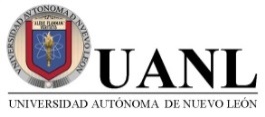 UNIVERSIDAD AUTÓNOMA DE NUEVO LEÓNESCUELA INDUSTRIAL Y PREPARATORIA TÉCNICA “PABLO LIVAS”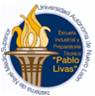 UNIVERSIDAD AUTÓNOMA DE NUEVO LEÓNESCUELA INDUSTRIAL Y PREPARATORIA TÉCNICA “PABLO LIVAS”PORTADA DE CURSOUNIVERSIDAD AUTÓNOMA DE NUEVO LEÓNESCUELA INDUSTRIAL Y PREPARATORIA TÉCNICA “PABLO LIVAS”PORTADA DE CURSOUNIVERSIDAD AUTÓNOMA DE NUEVO LEÓNESCUELA INDUSTRIAL Y PREPARATORIA TÉCNICA “PABLO LIVAS”PORTADA DE CURSOUNIVERSIDAD AUTÓNOMA DE NUEVO LEÓNESCUELA INDUSTRIAL Y PREPARATORIA TÉCNICA “PABLO LIVAS”PORTADA DE CURSOUNIDAD DE APRENDIZAJE CURRICULARUNIDAD DE APRENDIZAJE CURRICULARUNIDAD DE APRENDIZAJE CURRICULARUNIDAD DE APRENDIZAJE CURRICULARPERIODO: AGO-DIC 17PERIODO: AGO-DIC 17PERIODO: AGO-DIC 17Orientación Educativa Orientación Educativa Orientación Educativa Orientación Educativa CRÉDITOS: 1CRÉDITOS: 1CRÉDITOS: 1COMPETENCIA(S) Y ATRIBUTOSCOMPETENCIA(S) Y ATRIBUTOSCOMPETENCIA(S) Y ATRIBUTOSCOMPETENCIA(S) Y ATRIBUTOSCOMPETENCIA(S) Y ATRIBUTOSCOMPETENCIA(S) Y ATRIBUTOSCOMPETENCIA(S) Y ATRIBUTOSGENÉRICAS1. Se conoce y se valora a sí mismo Y aborda problemas y retos teniendo en cuenta los objetivos que persigue. ATRIBUTO Administra los recursos disponibles teniendo en cuenta las restricciones para el logro de sus metas.7. Aprende por iniciativa e interés propio a lo largo de la vida. ATRIBUTO Identifica las actividades que le resultan de menor y mayor interés y dificultad, reconociendo y controlando sus reacciones frente a retos y obstáculos.8. Participa y colabora de manera efectiva en equipos diversos.ATRIBUTOS  Propone maneras de solucionar un problema o desarrollar un proyecto en equipo, definiendo un curso de acción con pasos específicos. Aporta puntos de vista con apertura y considera los de otras personas de manera reflexiva.  Asume una actitud constructiva, congruente con los conocimientos y habilidades con los que cuenta dentro de distintos equipos de trabajo.GENÉRICAS1. Se conoce y se valora a sí mismo Y aborda problemas y retos teniendo en cuenta los objetivos que persigue. ATRIBUTO Administra los recursos disponibles teniendo en cuenta las restricciones para el logro de sus metas.7. Aprende por iniciativa e interés propio a lo largo de la vida. ATRIBUTO Identifica las actividades que le resultan de menor y mayor interés y dificultad, reconociendo y controlando sus reacciones frente a retos y obstáculos.8. Participa y colabora de manera efectiva en equipos diversos.ATRIBUTOS  Propone maneras de solucionar un problema o desarrollar un proyecto en equipo, definiendo un curso de acción con pasos específicos. Aporta puntos de vista con apertura y considera los de otras personas de manera reflexiva.  Asume una actitud constructiva, congruente con los conocimientos y habilidades con los que cuenta dentro de distintos equipos de trabajo.GENÉRICAS1. Se conoce y se valora a sí mismo Y aborda problemas y retos teniendo en cuenta los objetivos que persigue. ATRIBUTO Administra los recursos disponibles teniendo en cuenta las restricciones para el logro de sus metas.7. Aprende por iniciativa e interés propio a lo largo de la vida. ATRIBUTO Identifica las actividades que le resultan de menor y mayor interés y dificultad, reconociendo y controlando sus reacciones frente a retos y obstáculos.8. Participa y colabora de manera efectiva en equipos diversos.ATRIBUTOS  Propone maneras de solucionar un problema o desarrollar un proyecto en equipo, definiendo un curso de acción con pasos específicos. Aporta puntos de vista con apertura y considera los de otras personas de manera reflexiva.  Asume una actitud constructiva, congruente con los conocimientos y habilidades con los que cuenta dentro de distintos equipos de trabajo.GENÉRICAS1. Se conoce y se valora a sí mismo Y aborda problemas y retos teniendo en cuenta los objetivos que persigue. ATRIBUTO Administra los recursos disponibles teniendo en cuenta las restricciones para el logro de sus metas.7. Aprende por iniciativa e interés propio a lo largo de la vida. ATRIBUTO Identifica las actividades que le resultan de menor y mayor interés y dificultad, reconociendo y controlando sus reacciones frente a retos y obstáculos.8. Participa y colabora de manera efectiva en equipos diversos.ATRIBUTOS  Propone maneras de solucionar un problema o desarrollar un proyecto en equipo, definiendo un curso de acción con pasos específicos. Aporta puntos de vista con apertura y considera los de otras personas de manera reflexiva.  Asume una actitud constructiva, congruente con los conocimientos y habilidades con los que cuenta dentro de distintos equipos de trabajo.GENÉRICAS1. Se conoce y se valora a sí mismo Y aborda problemas y retos teniendo en cuenta los objetivos que persigue. ATRIBUTO Administra los recursos disponibles teniendo en cuenta las restricciones para el logro de sus metas.7. Aprende por iniciativa e interés propio a lo largo de la vida. ATRIBUTO Identifica las actividades que le resultan de menor y mayor interés y dificultad, reconociendo y controlando sus reacciones frente a retos y obstáculos.8. Participa y colabora de manera efectiva en equipos diversos.ATRIBUTOS  Propone maneras de solucionar un problema o desarrollar un proyecto en equipo, definiendo un curso de acción con pasos específicos. Aporta puntos de vista con apertura y considera los de otras personas de manera reflexiva.  Asume una actitud constructiva, congruente con los conocimientos y habilidades con los que cuenta dentro de distintos equipos de trabajo.GENÉRICAS1. Se conoce y se valora a sí mismo Y aborda problemas y retos teniendo en cuenta los objetivos que persigue. ATRIBUTO Administra los recursos disponibles teniendo en cuenta las restricciones para el logro de sus metas.7. Aprende por iniciativa e interés propio a lo largo de la vida. ATRIBUTO Identifica las actividades que le resultan de menor y mayor interés y dificultad, reconociendo y controlando sus reacciones frente a retos y obstáculos.8. Participa y colabora de manera efectiva en equipos diversos.ATRIBUTOS  Propone maneras de solucionar un problema o desarrollar un proyecto en equipo, definiendo un curso de acción con pasos específicos. Aporta puntos de vista con apertura y considera los de otras personas de manera reflexiva.  Asume una actitud constructiva, congruente con los conocimientos y habilidades con los que cuenta dentro de distintos equipos de trabajo.GENÉRICAS1. Se conoce y se valora a sí mismo Y aborda problemas y retos teniendo en cuenta los objetivos que persigue. ATRIBUTO Administra los recursos disponibles teniendo en cuenta las restricciones para el logro de sus metas.7. Aprende por iniciativa e interés propio a lo largo de la vida. ATRIBUTO Identifica las actividades que le resultan de menor y mayor interés y dificultad, reconociendo y controlando sus reacciones frente a retos y obstáculos.8. Participa y colabora de manera efectiva en equipos diversos.ATRIBUTOS  Propone maneras de solucionar un problema o desarrollar un proyecto en equipo, definiendo un curso de acción con pasos específicos. Aporta puntos de vista con apertura y considera los de otras personas de manera reflexiva.  Asume una actitud constructiva, congruente con los conocimientos y habilidades con los que cuenta dentro de distintos equipos de trabajo.Representación gráfica de la unidad de aprendizajeRepresentación gráfica de la unidad de aprendizajeRepresentación gráfica de la unidad de aprendizajeRepresentación gráfica de la unidad de aprendizajeRepresentación gráfica de la unidad de aprendizajeRepresentación gráfica de la unidad de aprendizajeRepresentación gráfica de la unidad de aprendizajeMisiónMisiónVisiónPolíticaPolíticaPolíticaValoresAgosto: VerdadSeptiembre: PazOctubre: LibertadNoviembre. ÉticaDiciembre: SolidaridadLa Escuela Industrial y Preparatoria Técnica “Pablo Livas” de la Universidad Autónoma de Nuevo León, forma bachilleres técnicos competentes a nivel nacional e internacional, innovadores, creativos, emprendedores y con vocación humanista, comprometidos con el desarrollo sustentable, con sólidos principios y valores universitarios, capaces de incorporarse con éxito al nivel superior y al mundo laboral global.La Escuela Industrial y Preparatoria Técnica “Pablo Livas” de la Universidad Autónoma de Nuevo León, forma bachilleres técnicos competentes a nivel nacional e internacional, innovadores, creativos, emprendedores y con vocación humanista, comprometidos con el desarrollo sustentable, con sólidos principios y valores universitarios, capaces de incorporarse con éxito al nivel superior y al mundo laboral global.Ser reconocida nacional e internacionalmente, como una institución de excelente calidad en la formación de bachilleres técnicos, que a través de planes de estudio, pertinentes, relevantes e innovadores, son competitivos a nivel mundial.En la Escuela Industrial y Preparatoria Técnica “Pablo Livas”, con una elevada vocación de servicio, formamos bachilleres técnicos, mediante procesos académicos y administrativos de calidad, sustentados en nuestros valores y orientados a la satisfacción del cliente y a la mejora continua.En la Escuela Industrial y Preparatoria Técnica “Pablo Livas”, con una elevada vocación de servicio, formamos bachilleres técnicos, mediante procesos académicos y administrativos de calidad, sustentados en nuestros valores y orientados a la satisfacción del cliente y a la mejora continua.En la Escuela Industrial y Preparatoria Técnica “Pablo Livas”, con una elevada vocación de servicio, formamos bachilleres técnicos, mediante procesos académicos y administrativos de calidad, sustentados en nuestros valores y orientados a la satisfacción del cliente y a la mejora continua.ValoresAgosto: VerdadSeptiembre: PazOctubre: LibertadNoviembre. ÉticaDiciembre: SolidaridadNombre del alumno:Nombre del alumno:Nombre del alumno:Nombre del alumno:Nombre del alumno:Nombre del alumno:Grupo: Nombre del docente: Nombre del docente: Nombre del docente: Nombre del docente: Nombre del docente: Nombre del docente: Nombre del docente: Jefa de la academia de Orientación:Jefa de la academia de Orientación:Jefa de la academia de Orientación:Jefa de la academia de Orientación:Jefa de la academia de Orientación:Jefa de la academia de Orientación:Jefa de la academia de Orientación:Diagnóstica Adquisición de conocimientoOrganización y jerarquizaciónAplicación Metacognición Integradora La autoevaluación de la plataforma NEXUS y preguntas diagnósticasReporte de lectura Tabla de inteligencias múltiplesCuestionarios de estilos de aprendizaje y hemisferio dominante Mapa mental del desarrollo de su aprendizaje (Nexus) Escrito ¿Qué aprendí?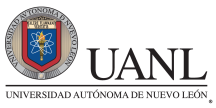 UNIVERSIDAD AUTÓNOMA DE NUEVO LEÓNESCUELA INDUSTRIAL Y PREPARATORIA TÉCNICA “PABLO LIVAS”PORTADA POR ACTIVIDADUNIVERSIDAD AUTÓNOMA DE NUEVO LEÓNESCUELA INDUSTRIAL Y PREPARATORIA TÉCNICA “PABLO LIVAS”PORTADA POR ACTIVIDADUNIVERSIDAD AUTÓNOMA DE NUEVO LEÓNESCUELA INDUSTRIAL Y PREPARATORIA TÉCNICA “PABLO LIVAS”PORTADA POR ACTIVIDADUNIVERSIDAD AUTÓNOMA DE NUEVO LEÓNESCUELA INDUSTRIAL Y PREPARATORIA TÉCNICA “PABLO LIVAS”PORTADA POR ACTIVIDADUNIVERSIDAD AUTÓNOMA DE NUEVO LEÓNESCUELA INDUSTRIAL Y PREPARATORIA TÉCNICA “PABLO LIVAS”PORTADA POR ACTIVIDADUNIVERSIDAD AUTÓNOMA DE NUEVO LEÓNESCUELA INDUSTRIAL Y PREPARATORIA TÉCNICA “PABLO LIVAS”PORTADA POR ACTIVIDADUNIVERSIDAD AUTÓNOMA DE NUEVO LEÓNESCUELA INDUSTRIAL Y PREPARATORIA TÉCNICA “PABLO LIVAS”PORTADA POR ACTIVIDAD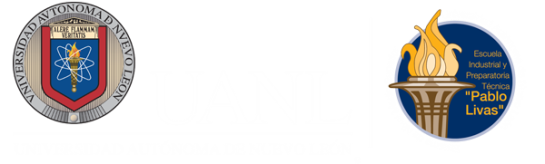 UNIDAD DE APRENDIZAJE CURRICULARUNIDAD DE APRENDIZAJE CURRICULARUNIDAD DE APRENDIZAJE CURRICULARUNIDAD DE APRENDIZAJE CURRICULARUNIDAD DE APRENDIZAJE CURRICULARUNIDAD DE APRENDIZAJE CURRICULARUNIDAD DE APRENDIZAJE CURRICULARUNIDAD DE APRENDIZAJE CURRICULARUNIDAD DE APRENDIZAJE CURRICULARPERIODOPERIODOPERIODOOrientación EducativaOrientación EducativaOrientación EducativaOrientación EducativaOrientación EducativaOrientación EducativaOrientación EducativaOrientación EducativaOrientación EducativaAGO-DIC 17AGO-DIC 17AGO-DIC 17ETAPAFASEFASEFASEESTRATEGIAS/EVIDENCIAESTRATEGIAS/EVIDENCIAESTRATEGIAS/EVIDENCIAESTRATEGIAS/EVIDENCIATIPO DE EVALUACIÓNTIPO DE EVALUACIÓNTIPO DE EVALUACIÓNFECHA 1Diagnóstica Diagnóstica Diagnóstica INSTRUCCIÓN DE LA ACTIVIDADINSTRUCCIÓN DE LA ACTIVIDADINSTRUCCIÓN DE LA ACTIVIDADINSTRUCCIÓN DE LA ACTIVIDADINSTRUCCIÓN DE LA ACTIVIDADINSTRUCCIÓN DE LA ACTIVIDADINSTRUCCIÓN DE LA ACTIVIDADINSTRUCCIÓN DE LA ACTIVIDADINSTRUCCIÓN DE LA ACTIVIDADINSTRUCCIÓN DE LA ACTIVIDADINSTRUCCIÓN DE LA ACTIVIDADINSTRUCCIÓN DE LA ACTIVIDAD Responde las siguientes preguntas y comparte tus respuestas en plenaria. Mantén una actitud de respeto ante las opiniones de tus compañeros. Toma nota de lo que consideres más importante. Responde las siguientes preguntas y comparte tus respuestas en plenaria. Mantén una actitud de respeto ante las opiniones de tus compañeros. Toma nota de lo que consideres más importante. Responde las siguientes preguntas y comparte tus respuestas en plenaria. Mantén una actitud de respeto ante las opiniones de tus compañeros. Toma nota de lo que consideres más importante. Responde las siguientes preguntas y comparte tus respuestas en plenaria. Mantén una actitud de respeto ante las opiniones de tus compañeros. Toma nota de lo que consideres más importante. Responde las siguientes preguntas y comparte tus respuestas en plenaria. Mantén una actitud de respeto ante las opiniones de tus compañeros. Toma nota de lo que consideres más importante. Responde las siguientes preguntas y comparte tus respuestas en plenaria. Mantén una actitud de respeto ante las opiniones de tus compañeros. Toma nota de lo que consideres más importante. Responde las siguientes preguntas y comparte tus respuestas en plenaria. Mantén una actitud de respeto ante las opiniones de tus compañeros. Toma nota de lo que consideres más importante. Responde las siguientes preguntas y comparte tus respuestas en plenaria. Mantén una actitud de respeto ante las opiniones de tus compañeros. Toma nota de lo que consideres más importante. Responde las siguientes preguntas y comparte tus respuestas en plenaria. Mantén una actitud de respeto ante las opiniones de tus compañeros. Toma nota de lo que consideres más importante. Responde las siguientes preguntas y comparte tus respuestas en plenaria. Mantén una actitud de respeto ante las opiniones de tus compañeros. Toma nota de lo que consideres más importante. Responde las siguientes preguntas y comparte tus respuestas en plenaria. Mantén una actitud de respeto ante las opiniones de tus compañeros. Toma nota de lo que consideres más importante. Responde las siguientes preguntas y comparte tus respuestas en plenaria. Mantén una actitud de respeto ante las opiniones de tus compañeros. Toma nota de lo que consideres más importante.TÉCNICATÉCNICAGRUPONo.ListaNo.ListaMATRÍCULAMATRÍCULANOMBRE DEL ALUMNONOMBRE DEL ALUMNONOMBRE DEL ALUMNONOMBRE DEL ALUMNONOMBRE DEL ALUMNONOMBRE DEL DOCENTENOMBRE DEL DOCENTENOMBRE DEL DOCENTENOMBRE DEL DOCENTENOMBRE DEL DOCENTENOMBRE DEL DOCENTEREVISIÓN (SELLO, FIRMA, FECHA, ETC)REVISIÓN (SELLO, FIRMA, FECHA, ETC)REVISIÓN (SELLO, FIRMA, FECHA, ETC)REVISIÓN (SELLO, FIRMA, FECHA, ETC)REVISIÓN (SELLO, FIRMA, FECHA, ETC)REVISIÓN (SELLO, FIRMA, FECHA, ETC)UNIVERSIDAD AUTÓNOMA DE NUEVO LEÓNESCUELA INDUSTRIAL Y PREPARATORIA TÉCNICA “PABLO LIVAS”PORTADA POR ACTIVIDADUNIVERSIDAD AUTÓNOMA DE NUEVO LEÓNESCUELA INDUSTRIAL Y PREPARATORIA TÉCNICA “PABLO LIVAS”PORTADA POR ACTIVIDADUNIVERSIDAD AUTÓNOMA DE NUEVO LEÓNESCUELA INDUSTRIAL Y PREPARATORIA TÉCNICA “PABLO LIVAS”PORTADA POR ACTIVIDADUNIVERSIDAD AUTÓNOMA DE NUEVO LEÓNESCUELA INDUSTRIAL Y PREPARATORIA TÉCNICA “PABLO LIVAS”PORTADA POR ACTIVIDADUNIVERSIDAD AUTÓNOMA DE NUEVO LEÓNESCUELA INDUSTRIAL Y PREPARATORIA TÉCNICA “PABLO LIVAS”PORTADA POR ACTIVIDADUNIVERSIDAD AUTÓNOMA DE NUEVO LEÓNESCUELA INDUSTRIAL Y PREPARATORIA TÉCNICA “PABLO LIVAS”PORTADA POR ACTIVIDADUNIVERSIDAD AUTÓNOMA DE NUEVO LEÓNESCUELA INDUSTRIAL Y PREPARATORIA TÉCNICA “PABLO LIVAS”PORTADA POR ACTIVIDADUNIDAD DE APRENDIZAJE CURRICULARUNIDAD DE APRENDIZAJE CURRICULARUNIDAD DE APRENDIZAJE CURRICULARUNIDAD DE APRENDIZAJE CURRICULARUNIDAD DE APRENDIZAJE CURRICULARUNIDAD DE APRENDIZAJE CURRICULARUNIDAD DE APRENDIZAJE CURRICULARUNIDAD DE APRENDIZAJE CURRICULARUNIDAD DE APRENDIZAJE CURRICULARPERIODOPERIODOPERIODOOrientación EducativaOrientación EducativaOrientación EducativaOrientación EducativaOrientación EducativaOrientación EducativaOrientación EducativaOrientación EducativaOrientación EducativaAGO-DIC 17AGO-DIC 17AGO-DIC 17ETAPAFASEFASEFASEESTRATEGIAS/EVIDENCIAESTRATEGIAS/EVIDENCIAESTRATEGIAS/EVIDENCIAESTRATEGIAS/EVIDENCIATIPO DE EVALUACIÓNTIPO DE EVALUACIÓNTIPO DE EVALUACIÓNFECHA 1Adquisición del conocimiento Adquisición del conocimiento Adquisición del conocimiento INSTRUCCIÓN DE LA ACTIVIDADINSTRUCCIÓN DE LA ACTIVIDADINSTRUCCIÓN DE LA ACTIVIDADINSTRUCCIÓN DE LA ACTIVIDADINSTRUCCIÓN DE LA ACTIVIDADINSTRUCCIÓN DE LA ACTIVIDADINSTRUCCIÓN DE LA ACTIVIDADINSTRUCCIÓN DE LA ACTIVIDADINSTRUCCIÓN DE LA ACTIVIDADINSTRUCCIÓN DE LA ACTIVIDADINSTRUCCIÓN DE LA ACTIVIDADINSTRUCCIÓN DE LA ACTIVIDADElabora un reporte de lectura donde incluyas descripciones de lo siguiente: Concepto de aprendizaje, inteligencias múltiples, estilos de aprendizaje y gimnasia cerebral. Inteligencias múltiples de Gardner. Estilos de aprendizaje según Kolb. Indaga de manera adicional el tema e Incluye la referencia de la bibliografía adicional que consultasteElabora un reporte de lectura donde incluyas descripciones de lo siguiente: Concepto de aprendizaje, inteligencias múltiples, estilos de aprendizaje y gimnasia cerebral. Inteligencias múltiples de Gardner. Estilos de aprendizaje según Kolb. Indaga de manera adicional el tema e Incluye la referencia de la bibliografía adicional que consultasteElabora un reporte de lectura donde incluyas descripciones de lo siguiente: Concepto de aprendizaje, inteligencias múltiples, estilos de aprendizaje y gimnasia cerebral. Inteligencias múltiples de Gardner. Estilos de aprendizaje según Kolb. Indaga de manera adicional el tema e Incluye la referencia de la bibliografía adicional que consultasteElabora un reporte de lectura donde incluyas descripciones de lo siguiente: Concepto de aprendizaje, inteligencias múltiples, estilos de aprendizaje y gimnasia cerebral. Inteligencias múltiples de Gardner. Estilos de aprendizaje según Kolb. Indaga de manera adicional el tema e Incluye la referencia de la bibliografía adicional que consultasteElabora un reporte de lectura donde incluyas descripciones de lo siguiente: Concepto de aprendizaje, inteligencias múltiples, estilos de aprendizaje y gimnasia cerebral. Inteligencias múltiples de Gardner. Estilos de aprendizaje según Kolb. Indaga de manera adicional el tema e Incluye la referencia de la bibliografía adicional que consultasteElabora un reporte de lectura donde incluyas descripciones de lo siguiente: Concepto de aprendizaje, inteligencias múltiples, estilos de aprendizaje y gimnasia cerebral. Inteligencias múltiples de Gardner. Estilos de aprendizaje según Kolb. Indaga de manera adicional el tema e Incluye la referencia de la bibliografía adicional que consultasteElabora un reporte de lectura donde incluyas descripciones de lo siguiente: Concepto de aprendizaje, inteligencias múltiples, estilos de aprendizaje y gimnasia cerebral. Inteligencias múltiples de Gardner. Estilos de aprendizaje según Kolb. Indaga de manera adicional el tema e Incluye la referencia de la bibliografía adicional que consultasteElabora un reporte de lectura donde incluyas descripciones de lo siguiente: Concepto de aprendizaje, inteligencias múltiples, estilos de aprendizaje y gimnasia cerebral. Inteligencias múltiples de Gardner. Estilos de aprendizaje según Kolb. Indaga de manera adicional el tema e Incluye la referencia de la bibliografía adicional que consultasteElabora un reporte de lectura donde incluyas descripciones de lo siguiente: Concepto de aprendizaje, inteligencias múltiples, estilos de aprendizaje y gimnasia cerebral. Inteligencias múltiples de Gardner. Estilos de aprendizaje según Kolb. Indaga de manera adicional el tema e Incluye la referencia de la bibliografía adicional que consultasteElabora un reporte de lectura donde incluyas descripciones de lo siguiente: Concepto de aprendizaje, inteligencias múltiples, estilos de aprendizaje y gimnasia cerebral. Inteligencias múltiples de Gardner. Estilos de aprendizaje según Kolb. Indaga de manera adicional el tema e Incluye la referencia de la bibliografía adicional que consultasteElabora un reporte de lectura donde incluyas descripciones de lo siguiente: Concepto de aprendizaje, inteligencias múltiples, estilos de aprendizaje y gimnasia cerebral. Inteligencias múltiples de Gardner. Estilos de aprendizaje según Kolb. Indaga de manera adicional el tema e Incluye la referencia de la bibliografía adicional que consultasteElabora un reporte de lectura donde incluyas descripciones de lo siguiente: Concepto de aprendizaje, inteligencias múltiples, estilos de aprendizaje y gimnasia cerebral. Inteligencias múltiples de Gardner. Estilos de aprendizaje según Kolb. Indaga de manera adicional el tema e Incluye la referencia de la bibliografía adicional que consultasteTÉCNICATÉCNICAGRUPONo.ListaNo.ListaMATRÍCULAMATRÍCULANOMBRE DEL ALUMNONOMBRE DEL ALUMNONOMBRE DEL ALUMNONOMBRE DEL ALUMNONOMBRE DEL ALUMNONOMBRE DEL DOCENTENOMBRE DEL DOCENTENOMBRE DEL DOCENTENOMBRE DEL DOCENTENOMBRE DEL DOCENTENOMBRE DEL DOCENTEREVISIÓN (SELLO, FIRMA, FECHA, ETC)REVISIÓN (SELLO, FIRMA, FECHA, ETC)REVISIÓN (SELLO, FIRMA, FECHA, ETC)REVISIÓN (SELLO, FIRMA, FECHA, ETC)REVISIÓN (SELLO, FIRMA, FECHA, ETC)REVISIÓN (SELLO, FIRMA, FECHA, ETC)UNIVERSIDAD AUTÓNOMA DE NUEVO LEÓNESCUELA INDUSTRIAL Y PREPARATORIA TÉCNICA “PABLO LIVAS”PORTADA POR ACTIVIDADUNIVERSIDAD AUTÓNOMA DE NUEVO LEÓNESCUELA INDUSTRIAL Y PREPARATORIA TÉCNICA “PABLO LIVAS”PORTADA POR ACTIVIDADUNIVERSIDAD AUTÓNOMA DE NUEVO LEÓNESCUELA INDUSTRIAL Y PREPARATORIA TÉCNICA “PABLO LIVAS”PORTADA POR ACTIVIDADUNIVERSIDAD AUTÓNOMA DE NUEVO LEÓNESCUELA INDUSTRIAL Y PREPARATORIA TÉCNICA “PABLO LIVAS”PORTADA POR ACTIVIDADUNIVERSIDAD AUTÓNOMA DE NUEVO LEÓNESCUELA INDUSTRIAL Y PREPARATORIA TÉCNICA “PABLO LIVAS”PORTADA POR ACTIVIDADUNIVERSIDAD AUTÓNOMA DE NUEVO LEÓNESCUELA INDUSTRIAL Y PREPARATORIA TÉCNICA “PABLO LIVAS”PORTADA POR ACTIVIDADUNIVERSIDAD AUTÓNOMA DE NUEVO LEÓNESCUELA INDUSTRIAL Y PREPARATORIA TÉCNICA “PABLO LIVAS”PORTADA POR ACTIVIDADUNIDAD DE APRENDIZAJE CURRICULARUNIDAD DE APRENDIZAJE CURRICULARUNIDAD DE APRENDIZAJE CURRICULARUNIDAD DE APRENDIZAJE CURRICULARUNIDAD DE APRENDIZAJE CURRICULARUNIDAD DE APRENDIZAJE CURRICULARUNIDAD DE APRENDIZAJE CURRICULARUNIDAD DE APRENDIZAJE CURRICULARUNIDAD DE APRENDIZAJE CURRICULARPERIODOPERIODOPERIODOOrientación EducativaOrientación EducativaOrientación EducativaOrientación EducativaOrientación EducativaOrientación EducativaOrientación EducativaOrientación EducativaOrientación EducativaAGO-DIC 17AGO-DIC 17AGO-DIC 17ETAPAFASEFASEFASEESTRATEGIAS/EVIDENCIAESTRATEGIAS/EVIDENCIAESTRATEGIAS/EVIDENCIAESTRATEGIAS/EVIDENCIATIPO DE EVALUACIÓNTIPO DE EVALUACIÓNTIPO DE EVALUACIÓNFECHA 1Organización y jerarquización Organización y jerarquización Organización y jerarquización INSTRUCCIÓN DE LA ACTIVIDADINSTRUCCIÓN DE LA ACTIVIDADINSTRUCCIÓN DE LA ACTIVIDADINSTRUCCIÓN DE LA ACTIVIDADINSTRUCCIÓN DE LA ACTIVIDADINSTRUCCIÓN DE LA ACTIVIDADINSTRUCCIÓN DE LA ACTIVIDADINSTRUCCIÓN DE LA ACTIVIDADINSTRUCCIÓN DE LA ACTIVIDADINSTRUCCIÓN DE LA ACTIVIDADINSTRUCCIÓN DE LA ACTIVIDADINSTRUCCIÓN DE LA ACTIVIDADCompleta la siguiente tabla y evalúa el nivel del logro de cada una de las inteligencias con los siguientes indicadores: 1. nula; 2. poco desarrollada; 3. buen desarrollo, y 4. altamente desarrollada, además señala en la misma tabla las actividades escolares y de la vida diaria donde puedes desarrollar cada tipo de inteligencia. Completa la siguiente tabla y evalúa el nivel del logro de cada una de las inteligencias con los siguientes indicadores: 1. nula; 2. poco desarrollada; 3. buen desarrollo, y 4. altamente desarrollada, además señala en la misma tabla las actividades escolares y de la vida diaria donde puedes desarrollar cada tipo de inteligencia. Completa la siguiente tabla y evalúa el nivel del logro de cada una de las inteligencias con los siguientes indicadores: 1. nula; 2. poco desarrollada; 3. buen desarrollo, y 4. altamente desarrollada, además señala en la misma tabla las actividades escolares y de la vida diaria donde puedes desarrollar cada tipo de inteligencia. Completa la siguiente tabla y evalúa el nivel del logro de cada una de las inteligencias con los siguientes indicadores: 1. nula; 2. poco desarrollada; 3. buen desarrollo, y 4. altamente desarrollada, además señala en la misma tabla las actividades escolares y de la vida diaria donde puedes desarrollar cada tipo de inteligencia. Completa la siguiente tabla y evalúa el nivel del logro de cada una de las inteligencias con los siguientes indicadores: 1. nula; 2. poco desarrollada; 3. buen desarrollo, y 4. altamente desarrollada, además señala en la misma tabla las actividades escolares y de la vida diaria donde puedes desarrollar cada tipo de inteligencia. Completa la siguiente tabla y evalúa el nivel del logro de cada una de las inteligencias con los siguientes indicadores: 1. nula; 2. poco desarrollada; 3. buen desarrollo, y 4. altamente desarrollada, además señala en la misma tabla las actividades escolares y de la vida diaria donde puedes desarrollar cada tipo de inteligencia. Completa la siguiente tabla y evalúa el nivel del logro de cada una de las inteligencias con los siguientes indicadores: 1. nula; 2. poco desarrollada; 3. buen desarrollo, y 4. altamente desarrollada, además señala en la misma tabla las actividades escolares y de la vida diaria donde puedes desarrollar cada tipo de inteligencia. Completa la siguiente tabla y evalúa el nivel del logro de cada una de las inteligencias con los siguientes indicadores: 1. nula; 2. poco desarrollada; 3. buen desarrollo, y 4. altamente desarrollada, además señala en la misma tabla las actividades escolares y de la vida diaria donde puedes desarrollar cada tipo de inteligencia. Completa la siguiente tabla y evalúa el nivel del logro de cada una de las inteligencias con los siguientes indicadores: 1. nula; 2. poco desarrollada; 3. buen desarrollo, y 4. altamente desarrollada, además señala en la misma tabla las actividades escolares y de la vida diaria donde puedes desarrollar cada tipo de inteligencia. Completa la siguiente tabla y evalúa el nivel del logro de cada una de las inteligencias con los siguientes indicadores: 1. nula; 2. poco desarrollada; 3. buen desarrollo, y 4. altamente desarrollada, además señala en la misma tabla las actividades escolares y de la vida diaria donde puedes desarrollar cada tipo de inteligencia. Completa la siguiente tabla y evalúa el nivel del logro de cada una de las inteligencias con los siguientes indicadores: 1. nula; 2. poco desarrollada; 3. buen desarrollo, y 4. altamente desarrollada, además señala en la misma tabla las actividades escolares y de la vida diaria donde puedes desarrollar cada tipo de inteligencia. Completa la siguiente tabla y evalúa el nivel del logro de cada una de las inteligencias con los siguientes indicadores: 1. nula; 2. poco desarrollada; 3. buen desarrollo, y 4. altamente desarrollada, además señala en la misma tabla las actividades escolares y de la vida diaria donde puedes desarrollar cada tipo de inteligencia. TÉCNICATÉCNICAGRUPONo.ListaNo.ListaMATRÍCULAMATRÍCULANOMBRE DEL ALUMNONOMBRE DEL ALUMNONOMBRE DEL ALUMNONOMBRE DEL ALUMNONOMBRE DEL ALUMNONOMBRE DEL DOCENTENOMBRE DEL DOCENTENOMBRE DEL DOCENTENOMBRE DEL DOCENTENOMBRE DEL DOCENTENOMBRE DEL DOCENTEREVISIÓN (SELLO, FIRMA, FECHA, ETC)REVISIÓN (SELLO, FIRMA, FECHA, ETC)REVISIÓN (SELLO, FIRMA, FECHA, ETC)REVISIÓN (SELLO, FIRMA, FECHA, ETC)REVISIÓN (SELLO, FIRMA, FECHA, ETC)REVISIÓN (SELLO, FIRMA, FECHA, ETC)InteligenciaNivel de logroActividadesLingüística Lógico- matemáticaViso-espacialMusical Corporal-cenestésicaInterpersonal Intrapersonal NaturistaUNIVERSIDAD AUTÓNOMA DE NUEVO LEÓNESCUELA INDUSTRIAL Y PREPARATORIA TÉCNICA “PABLO LIVAS”PORTADA POR ACTIVIDADUNIVERSIDAD AUTÓNOMA DE NUEVO LEÓNESCUELA INDUSTRIAL Y PREPARATORIA TÉCNICA “PABLO LIVAS”PORTADA POR ACTIVIDADUNIVERSIDAD AUTÓNOMA DE NUEVO LEÓNESCUELA INDUSTRIAL Y PREPARATORIA TÉCNICA “PABLO LIVAS”PORTADA POR ACTIVIDADUNIVERSIDAD AUTÓNOMA DE NUEVO LEÓNESCUELA INDUSTRIAL Y PREPARATORIA TÉCNICA “PABLO LIVAS”PORTADA POR ACTIVIDADUNIVERSIDAD AUTÓNOMA DE NUEVO LEÓNESCUELA INDUSTRIAL Y PREPARATORIA TÉCNICA “PABLO LIVAS”PORTADA POR ACTIVIDADUNIVERSIDAD AUTÓNOMA DE NUEVO LEÓNESCUELA INDUSTRIAL Y PREPARATORIA TÉCNICA “PABLO LIVAS”PORTADA POR ACTIVIDADUNIVERSIDAD AUTÓNOMA DE NUEVO LEÓNESCUELA INDUSTRIAL Y PREPARATORIA TÉCNICA “PABLO LIVAS”PORTADA POR ACTIVIDADUNIDAD DE APRENDIZAJE CURRICULARUNIDAD DE APRENDIZAJE CURRICULARUNIDAD DE APRENDIZAJE CURRICULARUNIDAD DE APRENDIZAJE CURRICULARUNIDAD DE APRENDIZAJE CURRICULARUNIDAD DE APRENDIZAJE CURRICULARUNIDAD DE APRENDIZAJE CURRICULARUNIDAD DE APRENDIZAJE CURRICULARUNIDAD DE APRENDIZAJE CURRICULARPERIODOPERIODOPERIODOOrientación EducativaOrientación EducativaOrientación EducativaOrientación EducativaOrientación EducativaOrientación EducativaOrientación EducativaOrientación EducativaOrientación EducativaAGO-DIC 17AGO-DIC 17AGO-DIC 17ETAPAFASEFASEFASEESTRATEGIAS/EVIDENCIAESTRATEGIAS/EVIDENCIAESTRATEGIAS/EVIDENCIAESTRATEGIAS/EVIDENCIATIPO DE EVALUACIÓNTIPO DE EVALUACIÓNTIPO DE EVALUACIÓNFECHA 1Aplicación Aplicación Aplicación INSTRUCCIÓN DE LA ACTIVIDADINSTRUCCIÓN DE LA ACTIVIDADINSTRUCCIÓN DE LA ACTIVIDADINSTRUCCIÓN DE LA ACTIVIDADINSTRUCCIÓN DE LA ACTIVIDADINSTRUCCIÓN DE LA ACTIVIDADINSTRUCCIÓN DE LA ACTIVIDADINSTRUCCIÓN DE LA ACTIVIDADINSTRUCCIÓN DE LA ACTIVIDADINSTRUCCIÓN DE LA ACTIVIDADINSTRUCCIÓN DE LA ACTIVIDADINSTRUCCIÓN DE LA ACTIVIDADBusca en tu libro de texto, en la etapa 1, los tests de estilos de aprendizaje y hemisferio dominante. Contesta cuidadosamente en la hoja de respuestas cada uno de los tests siguiendo las indicaciones. También puedes imprimirlas a partir de las siguientes direcciones electrónicas: http://www.tecnicas-de-estudio.org/general/test-hemisferios.htm http://diarioeducacion.com/test-de-estilo-de-aprendizaje/ Una vez que hayas contestado, sigue las instrucciones para obtener el resultado y su interpretación. En el siguiente espacio agrega, pega o escribe, el resultado que obtuviste en cada uno de los tests y agrega una reflexión.Busca en tu libro de texto, en la etapa 1, los tests de estilos de aprendizaje y hemisferio dominante. Contesta cuidadosamente en la hoja de respuestas cada uno de los tests siguiendo las indicaciones. También puedes imprimirlas a partir de las siguientes direcciones electrónicas: http://www.tecnicas-de-estudio.org/general/test-hemisferios.htm http://diarioeducacion.com/test-de-estilo-de-aprendizaje/ Una vez que hayas contestado, sigue las instrucciones para obtener el resultado y su interpretación. En el siguiente espacio agrega, pega o escribe, el resultado que obtuviste en cada uno de los tests y agrega una reflexión.Busca en tu libro de texto, en la etapa 1, los tests de estilos de aprendizaje y hemisferio dominante. Contesta cuidadosamente en la hoja de respuestas cada uno de los tests siguiendo las indicaciones. También puedes imprimirlas a partir de las siguientes direcciones electrónicas: http://www.tecnicas-de-estudio.org/general/test-hemisferios.htm http://diarioeducacion.com/test-de-estilo-de-aprendizaje/ Una vez que hayas contestado, sigue las instrucciones para obtener el resultado y su interpretación. En el siguiente espacio agrega, pega o escribe, el resultado que obtuviste en cada uno de los tests y agrega una reflexión.Busca en tu libro de texto, en la etapa 1, los tests de estilos de aprendizaje y hemisferio dominante. Contesta cuidadosamente en la hoja de respuestas cada uno de los tests siguiendo las indicaciones. También puedes imprimirlas a partir de las siguientes direcciones electrónicas: http://www.tecnicas-de-estudio.org/general/test-hemisferios.htm http://diarioeducacion.com/test-de-estilo-de-aprendizaje/ Una vez que hayas contestado, sigue las instrucciones para obtener el resultado y su interpretación. En el siguiente espacio agrega, pega o escribe, el resultado que obtuviste en cada uno de los tests y agrega una reflexión.Busca en tu libro de texto, en la etapa 1, los tests de estilos de aprendizaje y hemisferio dominante. Contesta cuidadosamente en la hoja de respuestas cada uno de los tests siguiendo las indicaciones. También puedes imprimirlas a partir de las siguientes direcciones electrónicas: http://www.tecnicas-de-estudio.org/general/test-hemisferios.htm http://diarioeducacion.com/test-de-estilo-de-aprendizaje/ Una vez que hayas contestado, sigue las instrucciones para obtener el resultado y su interpretación. En el siguiente espacio agrega, pega o escribe, el resultado que obtuviste en cada uno de los tests y agrega una reflexión.Busca en tu libro de texto, en la etapa 1, los tests de estilos de aprendizaje y hemisferio dominante. Contesta cuidadosamente en la hoja de respuestas cada uno de los tests siguiendo las indicaciones. También puedes imprimirlas a partir de las siguientes direcciones electrónicas: http://www.tecnicas-de-estudio.org/general/test-hemisferios.htm http://diarioeducacion.com/test-de-estilo-de-aprendizaje/ Una vez que hayas contestado, sigue las instrucciones para obtener el resultado y su interpretación. En el siguiente espacio agrega, pega o escribe, el resultado que obtuviste en cada uno de los tests y agrega una reflexión.Busca en tu libro de texto, en la etapa 1, los tests de estilos de aprendizaje y hemisferio dominante. Contesta cuidadosamente en la hoja de respuestas cada uno de los tests siguiendo las indicaciones. También puedes imprimirlas a partir de las siguientes direcciones electrónicas: http://www.tecnicas-de-estudio.org/general/test-hemisferios.htm http://diarioeducacion.com/test-de-estilo-de-aprendizaje/ Una vez que hayas contestado, sigue las instrucciones para obtener el resultado y su interpretación. En el siguiente espacio agrega, pega o escribe, el resultado que obtuviste en cada uno de los tests y agrega una reflexión.Busca en tu libro de texto, en la etapa 1, los tests de estilos de aprendizaje y hemisferio dominante. Contesta cuidadosamente en la hoja de respuestas cada uno de los tests siguiendo las indicaciones. También puedes imprimirlas a partir de las siguientes direcciones electrónicas: http://www.tecnicas-de-estudio.org/general/test-hemisferios.htm http://diarioeducacion.com/test-de-estilo-de-aprendizaje/ Una vez que hayas contestado, sigue las instrucciones para obtener el resultado y su interpretación. En el siguiente espacio agrega, pega o escribe, el resultado que obtuviste en cada uno de los tests y agrega una reflexión.Busca en tu libro de texto, en la etapa 1, los tests de estilos de aprendizaje y hemisferio dominante. Contesta cuidadosamente en la hoja de respuestas cada uno de los tests siguiendo las indicaciones. También puedes imprimirlas a partir de las siguientes direcciones electrónicas: http://www.tecnicas-de-estudio.org/general/test-hemisferios.htm http://diarioeducacion.com/test-de-estilo-de-aprendizaje/ Una vez que hayas contestado, sigue las instrucciones para obtener el resultado y su interpretación. En el siguiente espacio agrega, pega o escribe, el resultado que obtuviste en cada uno de los tests y agrega una reflexión.Busca en tu libro de texto, en la etapa 1, los tests de estilos de aprendizaje y hemisferio dominante. Contesta cuidadosamente en la hoja de respuestas cada uno de los tests siguiendo las indicaciones. También puedes imprimirlas a partir de las siguientes direcciones electrónicas: http://www.tecnicas-de-estudio.org/general/test-hemisferios.htm http://diarioeducacion.com/test-de-estilo-de-aprendizaje/ Una vez que hayas contestado, sigue las instrucciones para obtener el resultado y su interpretación. En el siguiente espacio agrega, pega o escribe, el resultado que obtuviste en cada uno de los tests y agrega una reflexión.Busca en tu libro de texto, en la etapa 1, los tests de estilos de aprendizaje y hemisferio dominante. Contesta cuidadosamente en la hoja de respuestas cada uno de los tests siguiendo las indicaciones. También puedes imprimirlas a partir de las siguientes direcciones electrónicas: http://www.tecnicas-de-estudio.org/general/test-hemisferios.htm http://diarioeducacion.com/test-de-estilo-de-aprendizaje/ Una vez que hayas contestado, sigue las instrucciones para obtener el resultado y su interpretación. En el siguiente espacio agrega, pega o escribe, el resultado que obtuviste en cada uno de los tests y agrega una reflexión.Busca en tu libro de texto, en la etapa 1, los tests de estilos de aprendizaje y hemisferio dominante. Contesta cuidadosamente en la hoja de respuestas cada uno de los tests siguiendo las indicaciones. También puedes imprimirlas a partir de las siguientes direcciones electrónicas: http://www.tecnicas-de-estudio.org/general/test-hemisferios.htm http://diarioeducacion.com/test-de-estilo-de-aprendizaje/ Una vez que hayas contestado, sigue las instrucciones para obtener el resultado y su interpretación. En el siguiente espacio agrega, pega o escribe, el resultado que obtuviste en cada uno de los tests y agrega una reflexión.TÉCNICATÉCNICAGRUPONo.ListaNo.ListaMATRÍCULAMATRÍCULANOMBRE DEL ALUMNONOMBRE DEL ALUMNONOMBRE DEL ALUMNONOMBRE DEL ALUMNONOMBRE DEL ALUMNONOMBRE DEL DOCENTENOMBRE DEL DOCENTENOMBRE DEL DOCENTENOMBRE DEL DOCENTENOMBRE DEL DOCENTENOMBRE DEL DOCENTEREVISIÓN (SELLO, FIRMA, FECHA, ETC)REVISIÓN (SELLO, FIRMA, FECHA, ETC)REVISIÓN (SELLO, FIRMA, FECHA, ETC)REVISIÓN (SELLO, FIRMA, FECHA, ETC)REVISIÓN (SELLO, FIRMA, FECHA, ETC)REVISIÓN (SELLO, FIRMA, FECHA, ETC)UNIVERSIDAD AUTÓNOMA DE NUEVO LEÓNESCUELA INDUSTRIAL Y PREPARATORIA TÉCNICA “PABLO LIVAS”PORTADA POR ACTIVIDADUNIVERSIDAD AUTÓNOMA DE NUEVO LEÓNESCUELA INDUSTRIAL Y PREPARATORIA TÉCNICA “PABLO LIVAS”PORTADA POR ACTIVIDADUNIVERSIDAD AUTÓNOMA DE NUEVO LEÓNESCUELA INDUSTRIAL Y PREPARATORIA TÉCNICA “PABLO LIVAS”PORTADA POR ACTIVIDADUNIVERSIDAD AUTÓNOMA DE NUEVO LEÓNESCUELA INDUSTRIAL Y PREPARATORIA TÉCNICA “PABLO LIVAS”PORTADA POR ACTIVIDADUNIVERSIDAD AUTÓNOMA DE NUEVO LEÓNESCUELA INDUSTRIAL Y PREPARATORIA TÉCNICA “PABLO LIVAS”PORTADA POR ACTIVIDADUNIVERSIDAD AUTÓNOMA DE NUEVO LEÓNESCUELA INDUSTRIAL Y PREPARATORIA TÉCNICA “PABLO LIVAS”PORTADA POR ACTIVIDADUNIVERSIDAD AUTÓNOMA DE NUEVO LEÓNESCUELA INDUSTRIAL Y PREPARATORIA TÉCNICA “PABLO LIVAS”PORTADA POR ACTIVIDADUNIDAD DE APRENDIZAJE CURRICULARUNIDAD DE APRENDIZAJE CURRICULARUNIDAD DE APRENDIZAJE CURRICULARUNIDAD DE APRENDIZAJE CURRICULARUNIDAD DE APRENDIZAJE CURRICULARUNIDAD DE APRENDIZAJE CURRICULARUNIDAD DE APRENDIZAJE CURRICULARUNIDAD DE APRENDIZAJE CURRICULARUNIDAD DE APRENDIZAJE CURRICULARPERIODOPERIODOPERIODOOrientación EducativaOrientación EducativaOrientación EducativaOrientación EducativaOrientación EducativaOrientación EducativaOrientación EducativaOrientación EducativaOrientación EducativaAGO-DIC 17AGO-DIC 17AGO-DIC 17ETAPAFASEFASEFASEESTRATEGIAS/EVIDENCIAESTRATEGIAS/EVIDENCIAESTRATEGIAS/EVIDENCIAESTRATEGIAS/EVIDENCIATIPO DE EVALUACIÓNTIPO DE EVALUACIÓNTIPO DE EVALUACIÓNFECHA 1Metacognición Metacognición Metacognición INSTRUCCIÓN DE LA ACTIVIDADINSTRUCCIÓN DE LA ACTIVIDADINSTRUCCIÓN DE LA ACTIVIDADINSTRUCCIÓN DE LA ACTIVIDADINSTRUCCIÓN DE LA ACTIVIDADINSTRUCCIÓN DE LA ACTIVIDADINSTRUCCIÓN DE LA ACTIVIDADINSTRUCCIÓN DE LA ACTIVIDADINSTRUCCIÓN DE LA ACTIVIDADINSTRUCCIÓN DE LA ACTIVIDADINSTRUCCIÓN DE LA ACTIVIDADINSTRUCCIÓN DE LA ACTIVIDADElabora un mapa mental bajo los siguientes criterios: Ubica tu persona como centro de ese mapa. Señala tu forma de aprender. Incluye las inteligencias que dominas. Destaca el estilo de aprendizaje que consideras predominante, basándote en lo que has aprendido, e identifica tu proceso de aprendizaje. Revisa los criterios de evaluación de esta actividad en los anexos de la guía de aprendizaje,  y considera indicaciones adicionales que señale tu maestro(a).Elabora un mapa mental bajo los siguientes criterios: Ubica tu persona como centro de ese mapa. Señala tu forma de aprender. Incluye las inteligencias que dominas. Destaca el estilo de aprendizaje que consideras predominante, basándote en lo que has aprendido, e identifica tu proceso de aprendizaje. Revisa los criterios de evaluación de esta actividad en los anexos de la guía de aprendizaje,  y considera indicaciones adicionales que señale tu maestro(a).Elabora un mapa mental bajo los siguientes criterios: Ubica tu persona como centro de ese mapa. Señala tu forma de aprender. Incluye las inteligencias que dominas. Destaca el estilo de aprendizaje que consideras predominante, basándote en lo que has aprendido, e identifica tu proceso de aprendizaje. Revisa los criterios de evaluación de esta actividad en los anexos de la guía de aprendizaje,  y considera indicaciones adicionales que señale tu maestro(a).Elabora un mapa mental bajo los siguientes criterios: Ubica tu persona como centro de ese mapa. Señala tu forma de aprender. Incluye las inteligencias que dominas. Destaca el estilo de aprendizaje que consideras predominante, basándote en lo que has aprendido, e identifica tu proceso de aprendizaje. Revisa los criterios de evaluación de esta actividad en los anexos de la guía de aprendizaje,  y considera indicaciones adicionales que señale tu maestro(a).Elabora un mapa mental bajo los siguientes criterios: Ubica tu persona como centro de ese mapa. Señala tu forma de aprender. Incluye las inteligencias que dominas. Destaca el estilo de aprendizaje que consideras predominante, basándote en lo que has aprendido, e identifica tu proceso de aprendizaje. Revisa los criterios de evaluación de esta actividad en los anexos de la guía de aprendizaje,  y considera indicaciones adicionales que señale tu maestro(a).Elabora un mapa mental bajo los siguientes criterios: Ubica tu persona como centro de ese mapa. Señala tu forma de aprender. Incluye las inteligencias que dominas. Destaca el estilo de aprendizaje que consideras predominante, basándote en lo que has aprendido, e identifica tu proceso de aprendizaje. Revisa los criterios de evaluación de esta actividad en los anexos de la guía de aprendizaje,  y considera indicaciones adicionales que señale tu maestro(a).Elabora un mapa mental bajo los siguientes criterios: Ubica tu persona como centro de ese mapa. Señala tu forma de aprender. Incluye las inteligencias que dominas. Destaca el estilo de aprendizaje que consideras predominante, basándote en lo que has aprendido, e identifica tu proceso de aprendizaje. Revisa los criterios de evaluación de esta actividad en los anexos de la guía de aprendizaje,  y considera indicaciones adicionales que señale tu maestro(a).Elabora un mapa mental bajo los siguientes criterios: Ubica tu persona como centro de ese mapa. Señala tu forma de aprender. Incluye las inteligencias que dominas. Destaca el estilo de aprendizaje que consideras predominante, basándote en lo que has aprendido, e identifica tu proceso de aprendizaje. Revisa los criterios de evaluación de esta actividad en los anexos de la guía de aprendizaje,  y considera indicaciones adicionales que señale tu maestro(a).Elabora un mapa mental bajo los siguientes criterios: Ubica tu persona como centro de ese mapa. Señala tu forma de aprender. Incluye las inteligencias que dominas. Destaca el estilo de aprendizaje que consideras predominante, basándote en lo que has aprendido, e identifica tu proceso de aprendizaje. Revisa los criterios de evaluación de esta actividad en los anexos de la guía de aprendizaje,  y considera indicaciones adicionales que señale tu maestro(a).Elabora un mapa mental bajo los siguientes criterios: Ubica tu persona como centro de ese mapa. Señala tu forma de aprender. Incluye las inteligencias que dominas. Destaca el estilo de aprendizaje que consideras predominante, basándote en lo que has aprendido, e identifica tu proceso de aprendizaje. Revisa los criterios de evaluación de esta actividad en los anexos de la guía de aprendizaje,  y considera indicaciones adicionales que señale tu maestro(a).Elabora un mapa mental bajo los siguientes criterios: Ubica tu persona como centro de ese mapa. Señala tu forma de aprender. Incluye las inteligencias que dominas. Destaca el estilo de aprendizaje que consideras predominante, basándote en lo que has aprendido, e identifica tu proceso de aprendizaje. Revisa los criterios de evaluación de esta actividad en los anexos de la guía de aprendizaje,  y considera indicaciones adicionales que señale tu maestro(a).Elabora un mapa mental bajo los siguientes criterios: Ubica tu persona como centro de ese mapa. Señala tu forma de aprender. Incluye las inteligencias que dominas. Destaca el estilo de aprendizaje que consideras predominante, basándote en lo que has aprendido, e identifica tu proceso de aprendizaje. Revisa los criterios de evaluación de esta actividad en los anexos de la guía de aprendizaje,  y considera indicaciones adicionales que señale tu maestro(a).TÉCNICATÉCNICAGRUPONo.ListaNo.ListaMATRÍCULAMATRÍCULANOMBRE DEL ALUMNONOMBRE DEL ALUMNONOMBRE DEL ALUMNONOMBRE DEL ALUMNONOMBRE DEL ALUMNONOMBRE DEL DOCENTENOMBRE DEL DOCENTENOMBRE DEL DOCENTENOMBRE DEL DOCENTENOMBRE DEL DOCENTENOMBRE DEL DOCENTEREVISIÓN (SELLO, FIRMA, FECHA, ETC)REVISIÓN (SELLO, FIRMA, FECHA, ETC)REVISIÓN (SELLO, FIRMA, FECHA, ETC)REVISIÓN (SELLO, FIRMA, FECHA, ETC)REVISIÓN (SELLO, FIRMA, FECHA, ETC)REVISIÓN (SELLO, FIRMA, FECHA, ETC)UNIVERSIDAD AUTÓNOMA DE NUEVO LEÓNESCUELA INDUSTRIAL Y PREPARATORIA TÉCNICA “PABLO LIVAS”PORTADA POR ACTIVIDADUNIVERSIDAD AUTÓNOMA DE NUEVO LEÓNESCUELA INDUSTRIAL Y PREPARATORIA TÉCNICA “PABLO LIVAS”PORTADA POR ACTIVIDADUNIVERSIDAD AUTÓNOMA DE NUEVO LEÓNESCUELA INDUSTRIAL Y PREPARATORIA TÉCNICA “PABLO LIVAS”PORTADA POR ACTIVIDADUNIVERSIDAD AUTÓNOMA DE NUEVO LEÓNESCUELA INDUSTRIAL Y PREPARATORIA TÉCNICA “PABLO LIVAS”PORTADA POR ACTIVIDADUNIVERSIDAD AUTÓNOMA DE NUEVO LEÓNESCUELA INDUSTRIAL Y PREPARATORIA TÉCNICA “PABLO LIVAS”PORTADA POR ACTIVIDADUNIVERSIDAD AUTÓNOMA DE NUEVO LEÓNESCUELA INDUSTRIAL Y PREPARATORIA TÉCNICA “PABLO LIVAS”PORTADA POR ACTIVIDADUNIVERSIDAD AUTÓNOMA DE NUEVO LEÓNESCUELA INDUSTRIAL Y PREPARATORIA TÉCNICA “PABLO LIVAS”PORTADA POR ACTIVIDADUNIDAD DE APRENDIZAJE CURRICULARUNIDAD DE APRENDIZAJE CURRICULARUNIDAD DE APRENDIZAJE CURRICULARUNIDAD DE APRENDIZAJE CURRICULARUNIDAD DE APRENDIZAJE CURRICULARUNIDAD DE APRENDIZAJE CURRICULARUNIDAD DE APRENDIZAJE CURRICULARUNIDAD DE APRENDIZAJE CURRICULARUNIDAD DE APRENDIZAJE CURRICULARPERIODOPERIODOPERIODOOrientación EducativaOrientación EducativaOrientación EducativaOrientación EducativaOrientación EducativaOrientación EducativaOrientación EducativaOrientación EducativaOrientación EducativaAGO-DIC 17AGO-DIC 17AGO-DIC 17ETAPAFASEFASEFASEESTRATEGIAS/EVIDENCIAESTRATEGIAS/EVIDENCIAESTRATEGIAS/EVIDENCIAESTRATEGIAS/EVIDENCIATIPO DE EVALUACIÓNTIPO DE EVALUACIÓNTIPO DE EVALUACIÓNFECHA 1Integradora Integradora Integradora INSTRUCCIÓN DE LA ACTIVIDADINSTRUCCIÓN DE LA ACTIVIDADINSTRUCCIÓN DE LA ACTIVIDADINSTRUCCIÓN DE LA ACTIVIDADINSTRUCCIÓN DE LA ACTIVIDADINSTRUCCIÓN DE LA ACTIVIDADINSTRUCCIÓN DE LA ACTIVIDADINSTRUCCIÓN DE LA ACTIVIDADINSTRUCCIÓN DE LA ACTIVIDADINSTRUCCIÓN DE LA ACTIVIDADINSTRUCCIÓN DE LA ACTIVIDADINSTRUCCIÓN DE LA ACTIVIDADRedacta un escrito que titularás “¿Qué aprendí?”(correspondiente a la etapa 1). Incluye todos los temas de esta etapa en una cuartilla. Elaborar el documento escrito de una cuartilla cuidando la ortografía y el orden lógico de tus ideasRedacta un escrito que titularás “¿Qué aprendí?”(correspondiente a la etapa 1). Incluye todos los temas de esta etapa en una cuartilla. Elaborar el documento escrito de una cuartilla cuidando la ortografía y el orden lógico de tus ideasRedacta un escrito que titularás “¿Qué aprendí?”(correspondiente a la etapa 1). Incluye todos los temas de esta etapa en una cuartilla. Elaborar el documento escrito de una cuartilla cuidando la ortografía y el orden lógico de tus ideasRedacta un escrito que titularás “¿Qué aprendí?”(correspondiente a la etapa 1). Incluye todos los temas de esta etapa en una cuartilla. Elaborar el documento escrito de una cuartilla cuidando la ortografía y el orden lógico de tus ideasRedacta un escrito que titularás “¿Qué aprendí?”(correspondiente a la etapa 1). Incluye todos los temas de esta etapa en una cuartilla. Elaborar el documento escrito de una cuartilla cuidando la ortografía y el orden lógico de tus ideasRedacta un escrito que titularás “¿Qué aprendí?”(correspondiente a la etapa 1). Incluye todos los temas de esta etapa en una cuartilla. Elaborar el documento escrito de una cuartilla cuidando la ortografía y el orden lógico de tus ideasRedacta un escrito que titularás “¿Qué aprendí?”(correspondiente a la etapa 1). Incluye todos los temas de esta etapa en una cuartilla. Elaborar el documento escrito de una cuartilla cuidando la ortografía y el orden lógico de tus ideasRedacta un escrito que titularás “¿Qué aprendí?”(correspondiente a la etapa 1). Incluye todos los temas de esta etapa en una cuartilla. Elaborar el documento escrito de una cuartilla cuidando la ortografía y el orden lógico de tus ideasRedacta un escrito que titularás “¿Qué aprendí?”(correspondiente a la etapa 1). Incluye todos los temas de esta etapa en una cuartilla. Elaborar el documento escrito de una cuartilla cuidando la ortografía y el orden lógico de tus ideasRedacta un escrito que titularás “¿Qué aprendí?”(correspondiente a la etapa 1). Incluye todos los temas de esta etapa en una cuartilla. Elaborar el documento escrito de una cuartilla cuidando la ortografía y el orden lógico de tus ideasRedacta un escrito que titularás “¿Qué aprendí?”(correspondiente a la etapa 1). Incluye todos los temas de esta etapa en una cuartilla. Elaborar el documento escrito de una cuartilla cuidando la ortografía y el orden lógico de tus ideasRedacta un escrito que titularás “¿Qué aprendí?”(correspondiente a la etapa 1). Incluye todos los temas de esta etapa en una cuartilla. Elaborar el documento escrito de una cuartilla cuidando la ortografía y el orden lógico de tus ideasTÉCNICATÉCNICAGRUPONo.ListaNo.ListaMATRÍCULAMATRÍCULANOMBRE DEL ALUMNONOMBRE DEL ALUMNONOMBRE DEL ALUMNONOMBRE DEL ALUMNONOMBRE DEL ALUMNONOMBRE DEL DOCENTENOMBRE DEL DOCENTENOMBRE DEL DOCENTENOMBRE DEL DOCENTENOMBRE DEL DOCENTENOMBRE DEL DOCENTEREVISIÓN (SELLO, FIRMA, FECHA, ETC)REVISIÓN (SELLO, FIRMA, FECHA, ETC)REVISIÓN (SELLO, FIRMA, FECHA, ETC)REVISIÓN (SELLO, FIRMA, FECHA, ETC)REVISIÓN (SELLO, FIRMA, FECHA, ETC)REVISIÓN (SELLO, FIRMA, FECHA, ETC)            ¿Qué aprendí?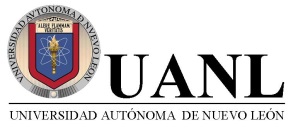 UNIVERSIDAD AUTÓNOMA DE NUEVO LEÓNESCUELA INDUSTRIAL Y PREPARATORIA TÉCNICA “PABLO LIVAS”PORTADA POR ETAPA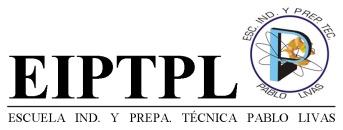 Diagnóstica Adquisición de conocimientoOrganización y jerarquizaciónAplicación Metacognición Integradora La autoevaluación de la plataforma NEXUS y preguntas diagnósticasIdeas principales con base a la lectura guía.Organizador gráfico de estrategias de aprendizajeReporte ABPRespuesta de las preguntas de lectura de inicio.Escrito ¿Qué aprendí?.UNIVERSIDAD AUTÓNOMA DE NUEVO LEÓNESCUELA INDUSTRIAL Y PREPARATORIA TÉCNICA “PABLO LIVAS”PORTADA POR ACTIVIDADUNIVERSIDAD AUTÓNOMA DE NUEVO LEÓNESCUELA INDUSTRIAL Y PREPARATORIA TÉCNICA “PABLO LIVAS”PORTADA POR ACTIVIDADUNIVERSIDAD AUTÓNOMA DE NUEVO LEÓNESCUELA INDUSTRIAL Y PREPARATORIA TÉCNICA “PABLO LIVAS”PORTADA POR ACTIVIDADUNIVERSIDAD AUTÓNOMA DE NUEVO LEÓNESCUELA INDUSTRIAL Y PREPARATORIA TÉCNICA “PABLO LIVAS”PORTADA POR ACTIVIDADUNIVERSIDAD AUTÓNOMA DE NUEVO LEÓNESCUELA INDUSTRIAL Y PREPARATORIA TÉCNICA “PABLO LIVAS”PORTADA POR ACTIVIDADUNIVERSIDAD AUTÓNOMA DE NUEVO LEÓNESCUELA INDUSTRIAL Y PREPARATORIA TÉCNICA “PABLO LIVAS”PORTADA POR ACTIVIDADUNIVERSIDAD AUTÓNOMA DE NUEVO LEÓNESCUELA INDUSTRIAL Y PREPARATORIA TÉCNICA “PABLO LIVAS”PORTADA POR ACTIVIDADUNIDAD DE APRENDIZAJE CURRICULARUNIDAD DE APRENDIZAJE CURRICULARUNIDAD DE APRENDIZAJE CURRICULARUNIDAD DE APRENDIZAJE CURRICULARUNIDAD DE APRENDIZAJE CURRICULARUNIDAD DE APRENDIZAJE CURRICULARUNIDAD DE APRENDIZAJE CURRICULARUNIDAD DE APRENDIZAJE CURRICULARUNIDAD DE APRENDIZAJE CURRICULARPERIODOPERIODOPERIODOOrientación EducativaOrientación EducativaOrientación EducativaOrientación EducativaOrientación EducativaOrientación EducativaOrientación EducativaOrientación EducativaOrientación EducativaAGO-DIC 17AGO-DIC 17AGO-DIC 17ETAPAFASEFASEFASEESTRATEGIAS/EVIDENCIAESTRATEGIAS/EVIDENCIAESTRATEGIAS/EVIDENCIAESTRATEGIAS/EVIDENCIATIPO DE EVALUACIÓNTIPO DE EVALUACIÓNTIPO DE EVALUACIÓNFECHA 2Diagnóstica Diagnóstica Diagnóstica INSTRUCCIÓN DE LA ACTIVIDADINSTRUCCIÓN DE LA ACTIVIDADINSTRUCCIÓN DE LA ACTIVIDADINSTRUCCIÓN DE LA ACTIVIDADINSTRUCCIÓN DE LA ACTIVIDADINSTRUCCIÓN DE LA ACTIVIDADINSTRUCCIÓN DE LA ACTIVIDADINSTRUCCIÓN DE LA ACTIVIDADINSTRUCCIÓN DE LA ACTIVIDADINSTRUCCIÓN DE LA ACTIVIDADINSTRUCCIÓN DE LA ACTIVIDADINSTRUCCIÓN DE LA ACTIVIDAD1. Contesta las siguientes preguntas y comparte tus respuestas en plenaria. Mantén una actitud de respeto ante las opiniones de tus compañeros.1. Contesta las siguientes preguntas y comparte tus respuestas en plenaria. Mantén una actitud de respeto ante las opiniones de tus compañeros.1. Contesta las siguientes preguntas y comparte tus respuestas en plenaria. Mantén una actitud de respeto ante las opiniones de tus compañeros.1. Contesta las siguientes preguntas y comparte tus respuestas en plenaria. Mantén una actitud de respeto ante las opiniones de tus compañeros.1. Contesta las siguientes preguntas y comparte tus respuestas en plenaria. Mantén una actitud de respeto ante las opiniones de tus compañeros.1. Contesta las siguientes preguntas y comparte tus respuestas en plenaria. Mantén una actitud de respeto ante las opiniones de tus compañeros.1. Contesta las siguientes preguntas y comparte tus respuestas en plenaria. Mantén una actitud de respeto ante las opiniones de tus compañeros.1. Contesta las siguientes preguntas y comparte tus respuestas en plenaria. Mantén una actitud de respeto ante las opiniones de tus compañeros.1. Contesta las siguientes preguntas y comparte tus respuestas en plenaria. Mantén una actitud de respeto ante las opiniones de tus compañeros.1. Contesta las siguientes preguntas y comparte tus respuestas en plenaria. Mantén una actitud de respeto ante las opiniones de tus compañeros.1. Contesta las siguientes preguntas y comparte tus respuestas en plenaria. Mantén una actitud de respeto ante las opiniones de tus compañeros.1. Contesta las siguientes preguntas y comparte tus respuestas en plenaria. Mantén una actitud de respeto ante las opiniones de tus compañeros.TÉCNICATÉCNICAGRUPONo.ListaNo.ListaMATRÍCULAMATRÍCULANOMBRE DEL ALUMNONOMBRE DEL ALUMNONOMBRE DEL ALUMNONOMBRE DEL ALUMNONOMBRE DEL ALUMNONOMBRE DEL DOCENTENOMBRE DEL DOCENTENOMBRE DEL DOCENTENOMBRE DEL DOCENTENOMBRE DEL DOCENTENOMBRE DEL DOCENTEREVISIÓN (SELLO, FIRMA, FECHA, ETC)REVISIÓN (SELLO, FIRMA, FECHA, ETC)REVISIÓN (SELLO, FIRMA, FECHA, ETC)REVISIÓN (SELLO, FIRMA, FECHA, ETC)REVISIÓN (SELLO, FIRMA, FECHA, ETC)REVISIÓN (SELLO, FIRMA, FECHA, ETC)UNIVERSIDAD AUTÓNOMA DE NUEVO LEÓNESCUELA INDUSTRIAL Y PREPARATORIA TÉCNICA “PABLO LIVAS”PORTADA POR ACTIVIDADUNIVERSIDAD AUTÓNOMA DE NUEVO LEÓNESCUELA INDUSTRIAL Y PREPARATORIA TÉCNICA “PABLO LIVAS”PORTADA POR ACTIVIDADUNIVERSIDAD AUTÓNOMA DE NUEVO LEÓNESCUELA INDUSTRIAL Y PREPARATORIA TÉCNICA “PABLO LIVAS”PORTADA POR ACTIVIDADUNIVERSIDAD AUTÓNOMA DE NUEVO LEÓNESCUELA INDUSTRIAL Y PREPARATORIA TÉCNICA “PABLO LIVAS”PORTADA POR ACTIVIDADUNIVERSIDAD AUTÓNOMA DE NUEVO LEÓNESCUELA INDUSTRIAL Y PREPARATORIA TÉCNICA “PABLO LIVAS”PORTADA POR ACTIVIDADUNIVERSIDAD AUTÓNOMA DE NUEVO LEÓNESCUELA INDUSTRIAL Y PREPARATORIA TÉCNICA “PABLO LIVAS”PORTADA POR ACTIVIDADUNIVERSIDAD AUTÓNOMA DE NUEVO LEÓNESCUELA INDUSTRIAL Y PREPARATORIA TÉCNICA “PABLO LIVAS”PORTADA POR ACTIVIDADUNIDAD DE APRENDIZAJE CURRICULARUNIDAD DE APRENDIZAJE CURRICULARUNIDAD DE APRENDIZAJE CURRICULARUNIDAD DE APRENDIZAJE CURRICULARUNIDAD DE APRENDIZAJE CURRICULARUNIDAD DE APRENDIZAJE CURRICULARUNIDAD DE APRENDIZAJE CURRICULARUNIDAD DE APRENDIZAJE CURRICULARUNIDAD DE APRENDIZAJE CURRICULARPERIODOPERIODOPERIODOOrientación EducativaOrientación EducativaOrientación EducativaOrientación EducativaOrientación EducativaOrientación EducativaOrientación EducativaOrientación EducativaOrientación EducativaAGO-DIC 17AGO-DIC 17AGO-DIC 17ETAPAFASEFASEFASEESTRATEGIAS/EVIDENCIAESTRATEGIAS/EVIDENCIAESTRATEGIAS/EVIDENCIAESTRATEGIAS/EVIDENCIATIPO DE EVALUACIÓNTIPO DE EVALUACIÓNTIPO DE EVALUACIÓNFECHA 2Adquisición del conocimiento Adquisición del conocimiento Adquisición del conocimiento INSTRUCCIÓN DE LA ACTIVIDADINSTRUCCIÓN DE LA ACTIVIDADINSTRUCCIÓN DE LA ACTIVIDADINSTRUCCIÓN DE LA ACTIVIDADINSTRUCCIÓN DE LA ACTIVIDADINSTRUCCIÓN DE LA ACTIVIDADINSTRUCCIÓN DE LA ACTIVIDADINSTRUCCIÓN DE LA ACTIVIDADINSTRUCCIÓN DE LA ACTIVIDADINSTRUCCIÓN DE LA ACTIVIDADINSTRUCCIÓN DE LA ACTIVIDADINSTRUCCIÓN DE LA ACTIVIDADEscucha con atención la exposición de tu profesor sobre el tema y subraya en tu libro lo que consideres relevante. Escribe la idea principal de cada estrategia colaborativa, e investiga de manera adicional el tema si lo consideras necesario. (recuerda que deben ser fuentes confiables, que contengan autor, fecha de publicación y referencias bibliográficas). Elabora un escrito de ideas principales acerca de los conceptos principales que subrayaste de cada estrategia colaborativa.Escucha con atención la exposición de tu profesor sobre el tema y subraya en tu libro lo que consideres relevante. Escribe la idea principal de cada estrategia colaborativa, e investiga de manera adicional el tema si lo consideras necesario. (recuerda que deben ser fuentes confiables, que contengan autor, fecha de publicación y referencias bibliográficas). Elabora un escrito de ideas principales acerca de los conceptos principales que subrayaste de cada estrategia colaborativa.Escucha con atención la exposición de tu profesor sobre el tema y subraya en tu libro lo que consideres relevante. Escribe la idea principal de cada estrategia colaborativa, e investiga de manera adicional el tema si lo consideras necesario. (recuerda que deben ser fuentes confiables, que contengan autor, fecha de publicación y referencias bibliográficas). Elabora un escrito de ideas principales acerca de los conceptos principales que subrayaste de cada estrategia colaborativa.Escucha con atención la exposición de tu profesor sobre el tema y subraya en tu libro lo que consideres relevante. Escribe la idea principal de cada estrategia colaborativa, e investiga de manera adicional el tema si lo consideras necesario. (recuerda que deben ser fuentes confiables, que contengan autor, fecha de publicación y referencias bibliográficas). Elabora un escrito de ideas principales acerca de los conceptos principales que subrayaste de cada estrategia colaborativa.Escucha con atención la exposición de tu profesor sobre el tema y subraya en tu libro lo que consideres relevante. Escribe la idea principal de cada estrategia colaborativa, e investiga de manera adicional el tema si lo consideras necesario. (recuerda que deben ser fuentes confiables, que contengan autor, fecha de publicación y referencias bibliográficas). Elabora un escrito de ideas principales acerca de los conceptos principales que subrayaste de cada estrategia colaborativa.Escucha con atención la exposición de tu profesor sobre el tema y subraya en tu libro lo que consideres relevante. Escribe la idea principal de cada estrategia colaborativa, e investiga de manera adicional el tema si lo consideras necesario. (recuerda que deben ser fuentes confiables, que contengan autor, fecha de publicación y referencias bibliográficas). Elabora un escrito de ideas principales acerca de los conceptos principales que subrayaste de cada estrategia colaborativa.Escucha con atención la exposición de tu profesor sobre el tema y subraya en tu libro lo que consideres relevante. Escribe la idea principal de cada estrategia colaborativa, e investiga de manera adicional el tema si lo consideras necesario. (recuerda que deben ser fuentes confiables, que contengan autor, fecha de publicación y referencias bibliográficas). Elabora un escrito de ideas principales acerca de los conceptos principales que subrayaste de cada estrategia colaborativa.Escucha con atención la exposición de tu profesor sobre el tema y subraya en tu libro lo que consideres relevante. Escribe la idea principal de cada estrategia colaborativa, e investiga de manera adicional el tema si lo consideras necesario. (recuerda que deben ser fuentes confiables, que contengan autor, fecha de publicación y referencias bibliográficas). Elabora un escrito de ideas principales acerca de los conceptos principales que subrayaste de cada estrategia colaborativa.Escucha con atención la exposición de tu profesor sobre el tema y subraya en tu libro lo que consideres relevante. Escribe la idea principal de cada estrategia colaborativa, e investiga de manera adicional el tema si lo consideras necesario. (recuerda que deben ser fuentes confiables, que contengan autor, fecha de publicación y referencias bibliográficas). Elabora un escrito de ideas principales acerca de los conceptos principales que subrayaste de cada estrategia colaborativa.Escucha con atención la exposición de tu profesor sobre el tema y subraya en tu libro lo que consideres relevante. Escribe la idea principal de cada estrategia colaborativa, e investiga de manera adicional el tema si lo consideras necesario. (recuerda que deben ser fuentes confiables, que contengan autor, fecha de publicación y referencias bibliográficas). Elabora un escrito de ideas principales acerca de los conceptos principales que subrayaste de cada estrategia colaborativa.Escucha con atención la exposición de tu profesor sobre el tema y subraya en tu libro lo que consideres relevante. Escribe la idea principal de cada estrategia colaborativa, e investiga de manera adicional el tema si lo consideras necesario. (recuerda que deben ser fuentes confiables, que contengan autor, fecha de publicación y referencias bibliográficas). Elabora un escrito de ideas principales acerca de los conceptos principales que subrayaste de cada estrategia colaborativa.Escucha con atención la exposición de tu profesor sobre el tema y subraya en tu libro lo que consideres relevante. Escribe la idea principal de cada estrategia colaborativa, e investiga de manera adicional el tema si lo consideras necesario. (recuerda que deben ser fuentes confiables, que contengan autor, fecha de publicación y referencias bibliográficas). Elabora un escrito de ideas principales acerca de los conceptos principales que subrayaste de cada estrategia colaborativa.TÉCNICATÉCNICAGRUPONo.ListaNo.ListaMATRÍCULAMATRÍCULANOMBRE DEL ALUMNONOMBRE DEL ALUMNONOMBRE DEL ALUMNONOMBRE DEL ALUMNONOMBRE DEL ALUMNONOMBRE DEL DOCENTENOMBRE DEL DOCENTENOMBRE DEL DOCENTENOMBRE DEL DOCENTENOMBRE DEL DOCENTENOMBRE DEL DOCENTEREVISIÓN (SELLO, FIRMA, FECHA, ETC)REVISIÓN (SELLO, FIRMA, FECHA, ETC)REVISIÓN (SELLO, FIRMA, FECHA, ETC)REVISIÓN (SELLO, FIRMA, FECHA, ETC)REVISIÓN (SELLO, FIRMA, FECHA, ETC)REVISIÓN (SELLO, FIRMA, FECHA, ETC)Tema:                                                                            UNIVERSIDAD AUTÓNOMA DE NUEVO LEÓNESCUELA INDUSTRIAL Y PREPARATORIA TÉCNICA “PABLO LIVAS”PORTADA POR ACTIVIDADUNIVERSIDAD AUTÓNOMA DE NUEVO LEÓNESCUELA INDUSTRIAL Y PREPARATORIA TÉCNICA “PABLO LIVAS”PORTADA POR ACTIVIDADUNIVERSIDAD AUTÓNOMA DE NUEVO LEÓNESCUELA INDUSTRIAL Y PREPARATORIA TÉCNICA “PABLO LIVAS”PORTADA POR ACTIVIDADUNIVERSIDAD AUTÓNOMA DE NUEVO LEÓNESCUELA INDUSTRIAL Y PREPARATORIA TÉCNICA “PABLO LIVAS”PORTADA POR ACTIVIDADUNIVERSIDAD AUTÓNOMA DE NUEVO LEÓNESCUELA INDUSTRIAL Y PREPARATORIA TÉCNICA “PABLO LIVAS”PORTADA POR ACTIVIDADUNIVERSIDAD AUTÓNOMA DE NUEVO LEÓNESCUELA INDUSTRIAL Y PREPARATORIA TÉCNICA “PABLO LIVAS”PORTADA POR ACTIVIDADUNIVERSIDAD AUTÓNOMA DE NUEVO LEÓNESCUELA INDUSTRIAL Y PREPARATORIA TÉCNICA “PABLO LIVAS”PORTADA POR ACTIVIDADUNIDAD DE APRENDIZAJE CURRICULARUNIDAD DE APRENDIZAJE CURRICULARUNIDAD DE APRENDIZAJE CURRICULARUNIDAD DE APRENDIZAJE CURRICULARUNIDAD DE APRENDIZAJE CURRICULARUNIDAD DE APRENDIZAJE CURRICULARUNIDAD DE APRENDIZAJE CURRICULARUNIDAD DE APRENDIZAJE CURRICULARUNIDAD DE APRENDIZAJE CURRICULARPERIODOPERIODOPERIODOOrientación EducativaOrientación EducativaOrientación EducativaOrientación EducativaOrientación EducativaOrientación EducativaOrientación EducativaOrientación EducativaOrientación EducativaAGO-DIC 17AGO-DIC 17AGO-DIC 17ETAPAFASEFASEFASEESTRATEGIAS/EVIDENCIAESTRATEGIAS/EVIDENCIAESTRATEGIAS/EVIDENCIAESTRATEGIAS/EVIDENCIATIPO DE EVALUACIÓNTIPO DE EVALUACIÓNTIPO DE EVALUACIÓNFECHA 2Organización y jerarquización Organización y jerarquización Organización y jerarquización INSTRUCCIÓN DE LA ACTIVIDADINSTRUCCIÓN DE LA ACTIVIDADINSTRUCCIÓN DE LA ACTIVIDADINSTRUCCIÓN DE LA ACTIVIDADINSTRUCCIÓN DE LA ACTIVIDADINSTRUCCIÓN DE LA ACTIVIDADINSTRUCCIÓN DE LA ACTIVIDADINSTRUCCIÓN DE LA ACTIVIDADINSTRUCCIÓN DE LA ACTIVIDADINSTRUCCIÓN DE LA ACTIVIDADINSTRUCCIÓN DE LA ACTIVIDADINSTRUCCIÓN DE LA ACTIVIDADLleva al salón de clase tu libro del curso propedéutico y localiza las diferentes estrategias de aprendizaje y retoma la lectura de tu libro de texto de la etapa 2.Enumera todas las estrategias de aprendizaje que identificaste en ambos textos. Trabaja en binas para elaborar un organizador gráfico sobre estrategias de aprendizaje. Seleccionen el organizador gráfico que se les facilite más, y deben incluir lo siguiente: Tema: estrategias de aprendizaje, tipos (describir cada una), clasificación (individual y grupal) y conclusión personal al final.Lleva al salón de clase tu libro del curso propedéutico y localiza las diferentes estrategias de aprendizaje y retoma la lectura de tu libro de texto de la etapa 2.Enumera todas las estrategias de aprendizaje que identificaste en ambos textos. Trabaja en binas para elaborar un organizador gráfico sobre estrategias de aprendizaje. Seleccionen el organizador gráfico que se les facilite más, y deben incluir lo siguiente: Tema: estrategias de aprendizaje, tipos (describir cada una), clasificación (individual y grupal) y conclusión personal al final.Lleva al salón de clase tu libro del curso propedéutico y localiza las diferentes estrategias de aprendizaje y retoma la lectura de tu libro de texto de la etapa 2.Enumera todas las estrategias de aprendizaje que identificaste en ambos textos. Trabaja en binas para elaborar un organizador gráfico sobre estrategias de aprendizaje. Seleccionen el organizador gráfico que se les facilite más, y deben incluir lo siguiente: Tema: estrategias de aprendizaje, tipos (describir cada una), clasificación (individual y grupal) y conclusión personal al final.Lleva al salón de clase tu libro del curso propedéutico y localiza las diferentes estrategias de aprendizaje y retoma la lectura de tu libro de texto de la etapa 2.Enumera todas las estrategias de aprendizaje que identificaste en ambos textos. Trabaja en binas para elaborar un organizador gráfico sobre estrategias de aprendizaje. Seleccionen el organizador gráfico que se les facilite más, y deben incluir lo siguiente: Tema: estrategias de aprendizaje, tipos (describir cada una), clasificación (individual y grupal) y conclusión personal al final.Lleva al salón de clase tu libro del curso propedéutico y localiza las diferentes estrategias de aprendizaje y retoma la lectura de tu libro de texto de la etapa 2.Enumera todas las estrategias de aprendizaje que identificaste en ambos textos. Trabaja en binas para elaborar un organizador gráfico sobre estrategias de aprendizaje. Seleccionen el organizador gráfico que se les facilite más, y deben incluir lo siguiente: Tema: estrategias de aprendizaje, tipos (describir cada una), clasificación (individual y grupal) y conclusión personal al final.Lleva al salón de clase tu libro del curso propedéutico y localiza las diferentes estrategias de aprendizaje y retoma la lectura de tu libro de texto de la etapa 2.Enumera todas las estrategias de aprendizaje que identificaste en ambos textos. Trabaja en binas para elaborar un organizador gráfico sobre estrategias de aprendizaje. Seleccionen el organizador gráfico que se les facilite más, y deben incluir lo siguiente: Tema: estrategias de aprendizaje, tipos (describir cada una), clasificación (individual y grupal) y conclusión personal al final.Lleva al salón de clase tu libro del curso propedéutico y localiza las diferentes estrategias de aprendizaje y retoma la lectura de tu libro de texto de la etapa 2.Enumera todas las estrategias de aprendizaje que identificaste en ambos textos. Trabaja en binas para elaborar un organizador gráfico sobre estrategias de aprendizaje. Seleccionen el organizador gráfico que se les facilite más, y deben incluir lo siguiente: Tema: estrategias de aprendizaje, tipos (describir cada una), clasificación (individual y grupal) y conclusión personal al final.Lleva al salón de clase tu libro del curso propedéutico y localiza las diferentes estrategias de aprendizaje y retoma la lectura de tu libro de texto de la etapa 2.Enumera todas las estrategias de aprendizaje que identificaste en ambos textos. Trabaja en binas para elaborar un organizador gráfico sobre estrategias de aprendizaje. Seleccionen el organizador gráfico que se les facilite más, y deben incluir lo siguiente: Tema: estrategias de aprendizaje, tipos (describir cada una), clasificación (individual y grupal) y conclusión personal al final.Lleva al salón de clase tu libro del curso propedéutico y localiza las diferentes estrategias de aprendizaje y retoma la lectura de tu libro de texto de la etapa 2.Enumera todas las estrategias de aprendizaje que identificaste en ambos textos. Trabaja en binas para elaborar un organizador gráfico sobre estrategias de aprendizaje. Seleccionen el organizador gráfico que se les facilite más, y deben incluir lo siguiente: Tema: estrategias de aprendizaje, tipos (describir cada una), clasificación (individual y grupal) y conclusión personal al final.Lleva al salón de clase tu libro del curso propedéutico y localiza las diferentes estrategias de aprendizaje y retoma la lectura de tu libro de texto de la etapa 2.Enumera todas las estrategias de aprendizaje que identificaste en ambos textos. Trabaja en binas para elaborar un organizador gráfico sobre estrategias de aprendizaje. Seleccionen el organizador gráfico que se les facilite más, y deben incluir lo siguiente: Tema: estrategias de aprendizaje, tipos (describir cada una), clasificación (individual y grupal) y conclusión personal al final.Lleva al salón de clase tu libro del curso propedéutico y localiza las diferentes estrategias de aprendizaje y retoma la lectura de tu libro de texto de la etapa 2.Enumera todas las estrategias de aprendizaje que identificaste en ambos textos. Trabaja en binas para elaborar un organizador gráfico sobre estrategias de aprendizaje. Seleccionen el organizador gráfico que se les facilite más, y deben incluir lo siguiente: Tema: estrategias de aprendizaje, tipos (describir cada una), clasificación (individual y grupal) y conclusión personal al final.Lleva al salón de clase tu libro del curso propedéutico y localiza las diferentes estrategias de aprendizaje y retoma la lectura de tu libro de texto de la etapa 2.Enumera todas las estrategias de aprendizaje que identificaste en ambos textos. Trabaja en binas para elaborar un organizador gráfico sobre estrategias de aprendizaje. Seleccionen el organizador gráfico que se les facilite más, y deben incluir lo siguiente: Tema: estrategias de aprendizaje, tipos (describir cada una), clasificación (individual y grupal) y conclusión personal al final.TÉCNICATÉCNICAGRUPONo.ListaNo.ListaMATRÍCULAMATRÍCULANOMBRE DEL ALUMNONOMBRE DEL ALUMNONOMBRE DEL ALUMNONOMBRE DEL ALUMNONOMBRE DEL ALUMNONOMBRE DEL DOCENTENOMBRE DEL DOCENTENOMBRE DEL DOCENTENOMBRE DEL DOCENTENOMBRE DEL DOCENTENOMBRE DEL DOCENTEREVISIÓN (SELLO, FIRMA, FECHA, ETC)REVISIÓN (SELLO, FIRMA, FECHA, ETC)REVISIÓN (SELLO, FIRMA, FECHA, ETC)REVISIÓN (SELLO, FIRMA, FECHA, ETC)REVISIÓN (SELLO, FIRMA, FECHA, ETC)REVISIÓN (SELLO, FIRMA, FECHA, ETC)UNIVERSIDAD AUTÓNOMA DE NUEVO LEÓNESCUELA INDUSTRIAL Y PREPARATORIA TÉCNICA “PABLO LIVAS”PORTADA POR ACTIVIDADUNIVERSIDAD AUTÓNOMA DE NUEVO LEÓNESCUELA INDUSTRIAL Y PREPARATORIA TÉCNICA “PABLO LIVAS”PORTADA POR ACTIVIDADUNIVERSIDAD AUTÓNOMA DE NUEVO LEÓNESCUELA INDUSTRIAL Y PREPARATORIA TÉCNICA “PABLO LIVAS”PORTADA POR ACTIVIDADUNIVERSIDAD AUTÓNOMA DE NUEVO LEÓNESCUELA INDUSTRIAL Y PREPARATORIA TÉCNICA “PABLO LIVAS”PORTADA POR ACTIVIDADUNIVERSIDAD AUTÓNOMA DE NUEVO LEÓNESCUELA INDUSTRIAL Y PREPARATORIA TÉCNICA “PABLO LIVAS”PORTADA POR ACTIVIDADUNIVERSIDAD AUTÓNOMA DE NUEVO LEÓNESCUELA INDUSTRIAL Y PREPARATORIA TÉCNICA “PABLO LIVAS”PORTADA POR ACTIVIDADUNIVERSIDAD AUTÓNOMA DE NUEVO LEÓNESCUELA INDUSTRIAL Y PREPARATORIA TÉCNICA “PABLO LIVAS”PORTADA POR ACTIVIDADUNIDAD DE APRENDIZAJE CURRICULARUNIDAD DE APRENDIZAJE CURRICULARUNIDAD DE APRENDIZAJE CURRICULARUNIDAD DE APRENDIZAJE CURRICULARUNIDAD DE APRENDIZAJE CURRICULARUNIDAD DE APRENDIZAJE CURRICULARUNIDAD DE APRENDIZAJE CURRICULARUNIDAD DE APRENDIZAJE CURRICULARUNIDAD DE APRENDIZAJE CURRICULARPERIODOPERIODOPERIODOOrientación EducativaOrientación EducativaOrientación EducativaOrientación EducativaOrientación EducativaOrientación EducativaOrientación EducativaOrientación EducativaOrientación EducativaAGO-DIC 17AGO-DIC 17AGO-DIC 17ETAPAFASEFASEFASEESTRATEGIAS/EVIDENCIAESTRATEGIAS/EVIDENCIAESTRATEGIAS/EVIDENCIAESTRATEGIAS/EVIDENCIATIPO DE EVALUACIÓNTIPO DE EVALUACIÓNTIPO DE EVALUACIÓNFECHA 2Aplicación Aplicación Aplicación INSTRUCCIÓN DE LA ACTIVIDADINSTRUCCIÓN DE LA ACTIVIDADINSTRUCCIÓN DE LA ACTIVIDADINSTRUCCIÓN DE LA ACTIVIDADINSTRUCCIÓN DE LA ACTIVIDADINSTRUCCIÓN DE LA ACTIVIDADINSTRUCCIÓN DE LA ACTIVIDADINSTRUCCIÓN DE LA ACTIVIDADINSTRUCCIÓN DE LA ACTIVIDADINSTRUCCIÓN DE LA ACTIVIDADINSTRUCCIÓN DE LA ACTIVIDADINSTRUCCIÓN DE LA ACTIVIDADEscucha con atención las instrucciones para la actividad del ABP. Busca el problema a resolver en el anexo al final de la  guía de aprendizaje e identifiquen la estrategia que utilizarán y los pasos a seguir para resolver el problema planteado. Forma equipos de 4 a 5 personas para trabajar colaborativamente. Tomen nota de las ideas o información para elaborar el reporte. Revisen los criterios de evaluación de la actividad en los anexos de esta guía.Escucha con atención las instrucciones para la actividad del ABP. Busca el problema a resolver en el anexo al final de la  guía de aprendizaje e identifiquen la estrategia que utilizarán y los pasos a seguir para resolver el problema planteado. Forma equipos de 4 a 5 personas para trabajar colaborativamente. Tomen nota de las ideas o información para elaborar el reporte. Revisen los criterios de evaluación de la actividad en los anexos de esta guía.Escucha con atención las instrucciones para la actividad del ABP. Busca el problema a resolver en el anexo al final de la  guía de aprendizaje e identifiquen la estrategia que utilizarán y los pasos a seguir para resolver el problema planteado. Forma equipos de 4 a 5 personas para trabajar colaborativamente. Tomen nota de las ideas o información para elaborar el reporte. Revisen los criterios de evaluación de la actividad en los anexos de esta guía.Escucha con atención las instrucciones para la actividad del ABP. Busca el problema a resolver en el anexo al final de la  guía de aprendizaje e identifiquen la estrategia que utilizarán y los pasos a seguir para resolver el problema planteado. Forma equipos de 4 a 5 personas para trabajar colaborativamente. Tomen nota de las ideas o información para elaborar el reporte. Revisen los criterios de evaluación de la actividad en los anexos de esta guía.Escucha con atención las instrucciones para la actividad del ABP. Busca el problema a resolver en el anexo al final de la  guía de aprendizaje e identifiquen la estrategia que utilizarán y los pasos a seguir para resolver el problema planteado. Forma equipos de 4 a 5 personas para trabajar colaborativamente. Tomen nota de las ideas o información para elaborar el reporte. Revisen los criterios de evaluación de la actividad en los anexos de esta guía.Escucha con atención las instrucciones para la actividad del ABP. Busca el problema a resolver en el anexo al final de la  guía de aprendizaje e identifiquen la estrategia que utilizarán y los pasos a seguir para resolver el problema planteado. Forma equipos de 4 a 5 personas para trabajar colaborativamente. Tomen nota de las ideas o información para elaborar el reporte. Revisen los criterios de evaluación de la actividad en los anexos de esta guía.Escucha con atención las instrucciones para la actividad del ABP. Busca el problema a resolver en el anexo al final de la  guía de aprendizaje e identifiquen la estrategia que utilizarán y los pasos a seguir para resolver el problema planteado. Forma equipos de 4 a 5 personas para trabajar colaborativamente. Tomen nota de las ideas o información para elaborar el reporte. Revisen los criterios de evaluación de la actividad en los anexos de esta guía.Escucha con atención las instrucciones para la actividad del ABP. Busca el problema a resolver en el anexo al final de la  guía de aprendizaje e identifiquen la estrategia que utilizarán y los pasos a seguir para resolver el problema planteado. Forma equipos de 4 a 5 personas para trabajar colaborativamente. Tomen nota de las ideas o información para elaborar el reporte. Revisen los criterios de evaluación de la actividad en los anexos de esta guía.Escucha con atención las instrucciones para la actividad del ABP. Busca el problema a resolver en el anexo al final de la  guía de aprendizaje e identifiquen la estrategia que utilizarán y los pasos a seguir para resolver el problema planteado. Forma equipos de 4 a 5 personas para trabajar colaborativamente. Tomen nota de las ideas o información para elaborar el reporte. Revisen los criterios de evaluación de la actividad en los anexos de esta guía.Escucha con atención las instrucciones para la actividad del ABP. Busca el problema a resolver en el anexo al final de la  guía de aprendizaje e identifiquen la estrategia que utilizarán y los pasos a seguir para resolver el problema planteado. Forma equipos de 4 a 5 personas para trabajar colaborativamente. Tomen nota de las ideas o información para elaborar el reporte. Revisen los criterios de evaluación de la actividad en los anexos de esta guía.Escucha con atención las instrucciones para la actividad del ABP. Busca el problema a resolver en el anexo al final de la  guía de aprendizaje e identifiquen la estrategia que utilizarán y los pasos a seguir para resolver el problema planteado. Forma equipos de 4 a 5 personas para trabajar colaborativamente. Tomen nota de las ideas o información para elaborar el reporte. Revisen los criterios de evaluación de la actividad en los anexos de esta guía.Escucha con atención las instrucciones para la actividad del ABP. Busca el problema a resolver en el anexo al final de la  guía de aprendizaje e identifiquen la estrategia que utilizarán y los pasos a seguir para resolver el problema planteado. Forma equipos de 4 a 5 personas para trabajar colaborativamente. Tomen nota de las ideas o información para elaborar el reporte. Revisen los criterios de evaluación de la actividad en los anexos de esta guía.TÉCNICATÉCNICAGRUPONo.ListaNo.ListaMATRÍCULAMATRÍCULANOMBRE DEL ALUMNONOMBRE DEL ALUMNONOMBRE DEL ALUMNONOMBRE DEL ALUMNONOMBRE DEL ALUMNONOMBRE DEL DOCENTENOMBRE DEL DOCENTENOMBRE DEL DOCENTENOMBRE DEL DOCENTENOMBRE DEL DOCENTENOMBRE DEL DOCENTEREVISIÓN (SELLO, FIRMA, FECHA, ETC)REVISIÓN (SELLO, FIRMA, FECHA, ETC)REVISIÓN (SELLO, FIRMA, FECHA, ETC)REVISIÓN (SELLO, FIRMA, FECHA, ETC)REVISIÓN (SELLO, FIRMA, FECHA, ETC)REVISIÓN (SELLO, FIRMA, FECHA, ETC)UNIVERSIDAD AUTÓNOMA DE NUEVO LEÓNESCUELA INDUSTRIAL Y PREPARATORIA TÉCNICA “PABLO LIVAS”PORTADA POR ACTIVIDADUNIVERSIDAD AUTÓNOMA DE NUEVO LEÓNESCUELA INDUSTRIAL Y PREPARATORIA TÉCNICA “PABLO LIVAS”PORTADA POR ACTIVIDADUNIVERSIDAD AUTÓNOMA DE NUEVO LEÓNESCUELA INDUSTRIAL Y PREPARATORIA TÉCNICA “PABLO LIVAS”PORTADA POR ACTIVIDADUNIVERSIDAD AUTÓNOMA DE NUEVO LEÓNESCUELA INDUSTRIAL Y PREPARATORIA TÉCNICA “PABLO LIVAS”PORTADA POR ACTIVIDADUNIVERSIDAD AUTÓNOMA DE NUEVO LEÓNESCUELA INDUSTRIAL Y PREPARATORIA TÉCNICA “PABLO LIVAS”PORTADA POR ACTIVIDADUNIVERSIDAD AUTÓNOMA DE NUEVO LEÓNESCUELA INDUSTRIAL Y PREPARATORIA TÉCNICA “PABLO LIVAS”PORTADA POR ACTIVIDADUNIVERSIDAD AUTÓNOMA DE NUEVO LEÓNESCUELA INDUSTRIAL Y PREPARATORIA TÉCNICA “PABLO LIVAS”PORTADA POR ACTIVIDADUNIDAD DE APRENDIZAJE CURRICULARUNIDAD DE APRENDIZAJE CURRICULARUNIDAD DE APRENDIZAJE CURRICULARUNIDAD DE APRENDIZAJE CURRICULARUNIDAD DE APRENDIZAJE CURRICULARUNIDAD DE APRENDIZAJE CURRICULARUNIDAD DE APRENDIZAJE CURRICULARUNIDAD DE APRENDIZAJE CURRICULARUNIDAD DE APRENDIZAJE CURRICULARPERIODOPERIODOPERIODOOrientación EducativaOrientación EducativaOrientación EducativaOrientación EducativaOrientación EducativaOrientación EducativaOrientación EducativaOrientación EducativaOrientación EducativaAGO-DIC 17AGO-DIC 17AGO-DIC 17ETAPAFASEFASEFASEESTRATEGIAS/EVIDENCIAESTRATEGIAS/EVIDENCIAESTRATEGIAS/EVIDENCIAESTRATEGIAS/EVIDENCIATIPO DE EVALUACIÓNTIPO DE EVALUACIÓNTIPO DE EVALUACIÓNFECHA 2Metacognición.Metacognición.Metacognición.INSTRUCCIÓN DE LA ACTIVIDADINSTRUCCIÓN DE LA ACTIVIDADINSTRUCCIÓN DE LA ACTIVIDADINSTRUCCIÓN DE LA ACTIVIDADINSTRUCCIÓN DE LA ACTIVIDADINSTRUCCIÓN DE LA ACTIVIDADINSTRUCCIÓN DE LA ACTIVIDADINSTRUCCIÓN DE LA ACTIVIDADINSTRUCCIÓN DE LA ACTIVIDADINSTRUCCIÓN DE LA ACTIVIDADINSTRUCCIÓN DE LA ACTIVIDADINSTRUCCIÓN DE LA ACTIVIDADLee atentamente el texto que aparece en la introducción de esta etapa, en la guía de aprendizaje.  Con base en la lectura anterior, responde las siguientes preguntas y compártelas con el grupo. Lee atentamente el texto que aparece en la introducción de esta etapa, en la guía de aprendizaje.  Con base en la lectura anterior, responde las siguientes preguntas y compártelas con el grupo. Lee atentamente el texto que aparece en la introducción de esta etapa, en la guía de aprendizaje.  Con base en la lectura anterior, responde las siguientes preguntas y compártelas con el grupo. Lee atentamente el texto que aparece en la introducción de esta etapa, en la guía de aprendizaje.  Con base en la lectura anterior, responde las siguientes preguntas y compártelas con el grupo. Lee atentamente el texto que aparece en la introducción de esta etapa, en la guía de aprendizaje.  Con base en la lectura anterior, responde las siguientes preguntas y compártelas con el grupo. Lee atentamente el texto que aparece en la introducción de esta etapa, en la guía de aprendizaje.  Con base en la lectura anterior, responde las siguientes preguntas y compártelas con el grupo. Lee atentamente el texto que aparece en la introducción de esta etapa, en la guía de aprendizaje.  Con base en la lectura anterior, responde las siguientes preguntas y compártelas con el grupo. Lee atentamente el texto que aparece en la introducción de esta etapa, en la guía de aprendizaje.  Con base en la lectura anterior, responde las siguientes preguntas y compártelas con el grupo. Lee atentamente el texto que aparece en la introducción de esta etapa, en la guía de aprendizaje.  Con base en la lectura anterior, responde las siguientes preguntas y compártelas con el grupo. Lee atentamente el texto que aparece en la introducción de esta etapa, en la guía de aprendizaje.  Con base en la lectura anterior, responde las siguientes preguntas y compártelas con el grupo. Lee atentamente el texto que aparece en la introducción de esta etapa, en la guía de aprendizaje.  Con base en la lectura anterior, responde las siguientes preguntas y compártelas con el grupo. Lee atentamente el texto que aparece en la introducción de esta etapa, en la guía de aprendizaje.  Con base en la lectura anterior, responde las siguientes preguntas y compártelas con el grupo. TÉCNICATÉCNICAGRUPONo.ListaNo.ListaMATRÍCULAMATRÍCULANOMBRE DEL ALUMNONOMBRE DEL ALUMNONOMBRE DEL ALUMNONOMBRE DEL ALUMNONOMBRE DEL ALUMNONOMBRE DEL DOCENTENOMBRE DEL DOCENTENOMBRE DEL DOCENTENOMBRE DEL DOCENTENOMBRE DEL DOCENTENOMBRE DEL DOCENTEREVISIÓN (SELLO, FIRMA, FECHA, ETC)REVISIÓN (SELLO, FIRMA, FECHA, ETC)REVISIÓN (SELLO, FIRMA, FECHA, ETC)REVISIÓN (SELLO, FIRMA, FECHA, ETC)REVISIÓN (SELLO, FIRMA, FECHA, ETC)REVISIÓN (SELLO, FIRMA, FECHA, ETC)UNIVERSIDAD AUTÓNOMA DE NUEVO LEÓNESCUELA INDUSTRIAL Y PREPARATORIA TÉCNICA “PABLO LIVAS”PORTADA POR ACTIVIDADUNIVERSIDAD AUTÓNOMA DE NUEVO LEÓNESCUELA INDUSTRIAL Y PREPARATORIA TÉCNICA “PABLO LIVAS”PORTADA POR ACTIVIDADUNIVERSIDAD AUTÓNOMA DE NUEVO LEÓNESCUELA INDUSTRIAL Y PREPARATORIA TÉCNICA “PABLO LIVAS”PORTADA POR ACTIVIDADUNIVERSIDAD AUTÓNOMA DE NUEVO LEÓNESCUELA INDUSTRIAL Y PREPARATORIA TÉCNICA “PABLO LIVAS”PORTADA POR ACTIVIDADUNIVERSIDAD AUTÓNOMA DE NUEVO LEÓNESCUELA INDUSTRIAL Y PREPARATORIA TÉCNICA “PABLO LIVAS”PORTADA POR ACTIVIDADUNIVERSIDAD AUTÓNOMA DE NUEVO LEÓNESCUELA INDUSTRIAL Y PREPARATORIA TÉCNICA “PABLO LIVAS”PORTADA POR ACTIVIDADUNIVERSIDAD AUTÓNOMA DE NUEVO LEÓNESCUELA INDUSTRIAL Y PREPARATORIA TÉCNICA “PABLO LIVAS”PORTADA POR ACTIVIDADUNIDAD DE APRENDIZAJE CURRICULARUNIDAD DE APRENDIZAJE CURRICULARUNIDAD DE APRENDIZAJE CURRICULARUNIDAD DE APRENDIZAJE CURRICULARUNIDAD DE APRENDIZAJE CURRICULARUNIDAD DE APRENDIZAJE CURRICULARUNIDAD DE APRENDIZAJE CURRICULARUNIDAD DE APRENDIZAJE CURRICULARUNIDAD DE APRENDIZAJE CURRICULARPERIODOPERIODOPERIODOOrientación EducativaOrientación EducativaOrientación EducativaOrientación EducativaOrientación EducativaOrientación EducativaOrientación EducativaOrientación EducativaOrientación EducativaAGO-DIC 17AGO-DIC 17AGO-DIC 17ETAPAFASEFASEFASEESTRATEGIAS/EVIDENCIAESTRATEGIAS/EVIDENCIAESTRATEGIAS/EVIDENCIAESTRATEGIAS/EVIDENCIATIPO DE EVALUACIÓNTIPO DE EVALUACIÓNTIPO DE EVALUACIÓNFECHA 2IntegradoraIntegradoraIntegradoraINSTRUCCIÓN DE LA ACTIVIDADINSTRUCCIÓN DE LA ACTIVIDADINSTRUCCIÓN DE LA ACTIVIDADINSTRUCCIÓN DE LA ACTIVIDADINSTRUCCIÓN DE LA ACTIVIDADINSTRUCCIÓN DE LA ACTIVIDADINSTRUCCIÓN DE LA ACTIVIDADINSTRUCCIÓN DE LA ACTIVIDADINSTRUCCIÓN DE LA ACTIVIDADINSTRUCCIÓN DE LA ACTIVIDADINSTRUCCIÓN DE LA ACTIVIDADINSTRUCCIÓN DE LA ACTIVIDADRedacta un escrito que titularás “¿Qué aprendí?”(correspondiente a la etapa 2). Incluye todos los temas de esta etapa en una cuartilla y elaborar el documento escrito de una cuartilla cuidando la ortografía y el orden lógico de tus ideas.Redacta un escrito que titularás “¿Qué aprendí?”(correspondiente a la etapa 2). Incluye todos los temas de esta etapa en una cuartilla y elaborar el documento escrito de una cuartilla cuidando la ortografía y el orden lógico de tus ideas.Redacta un escrito que titularás “¿Qué aprendí?”(correspondiente a la etapa 2). Incluye todos los temas de esta etapa en una cuartilla y elaborar el documento escrito de una cuartilla cuidando la ortografía y el orden lógico de tus ideas.Redacta un escrito que titularás “¿Qué aprendí?”(correspondiente a la etapa 2). Incluye todos los temas de esta etapa en una cuartilla y elaborar el documento escrito de una cuartilla cuidando la ortografía y el orden lógico de tus ideas.Redacta un escrito que titularás “¿Qué aprendí?”(correspondiente a la etapa 2). Incluye todos los temas de esta etapa en una cuartilla y elaborar el documento escrito de una cuartilla cuidando la ortografía y el orden lógico de tus ideas.Redacta un escrito que titularás “¿Qué aprendí?”(correspondiente a la etapa 2). Incluye todos los temas de esta etapa en una cuartilla y elaborar el documento escrito de una cuartilla cuidando la ortografía y el orden lógico de tus ideas.Redacta un escrito que titularás “¿Qué aprendí?”(correspondiente a la etapa 2). Incluye todos los temas de esta etapa en una cuartilla y elaborar el documento escrito de una cuartilla cuidando la ortografía y el orden lógico de tus ideas.Redacta un escrito que titularás “¿Qué aprendí?”(correspondiente a la etapa 2). Incluye todos los temas de esta etapa en una cuartilla y elaborar el documento escrito de una cuartilla cuidando la ortografía y el orden lógico de tus ideas.Redacta un escrito que titularás “¿Qué aprendí?”(correspondiente a la etapa 2). Incluye todos los temas de esta etapa en una cuartilla y elaborar el documento escrito de una cuartilla cuidando la ortografía y el orden lógico de tus ideas.Redacta un escrito que titularás “¿Qué aprendí?”(correspondiente a la etapa 2). Incluye todos los temas de esta etapa en una cuartilla y elaborar el documento escrito de una cuartilla cuidando la ortografía y el orden lógico de tus ideas.Redacta un escrito que titularás “¿Qué aprendí?”(correspondiente a la etapa 2). Incluye todos los temas de esta etapa en una cuartilla y elaborar el documento escrito de una cuartilla cuidando la ortografía y el orden lógico de tus ideas.Redacta un escrito que titularás “¿Qué aprendí?”(correspondiente a la etapa 2). Incluye todos los temas de esta etapa en una cuartilla y elaborar el documento escrito de una cuartilla cuidando la ortografía y el orden lógico de tus ideas.TÉCNICATÉCNICAGRUPONo.ListaNo.ListaMATRÍCULAMATRÍCULANOMBRE DEL ALUMNONOMBRE DEL ALUMNONOMBRE DEL ALUMNONOMBRE DEL ALUMNONOMBRE DEL ALUMNONOMBRE DEL DOCENTENOMBRE DEL DOCENTENOMBRE DEL DOCENTENOMBRE DEL DOCENTENOMBRE DEL DOCENTENOMBRE DEL DOCENTEREVISIÓN (SELLO, FIRMA, FECHA, ETC)REVISIÓN (SELLO, FIRMA, FECHA, ETC)REVISIÓN (SELLO, FIRMA, FECHA, ETC)REVISIÓN (SELLO, FIRMA, FECHA, ETC)REVISIÓN (SELLO, FIRMA, FECHA, ETC)REVISIÓN (SELLO, FIRMA, FECHA, ETC)¿Qué aprendí?UNIVERSIDAD AUTÓNOMA DE NUEVO LEÓNESCUELA INDUSTRIAL Y PREPARATORIA TÉCNICA “PABLO LIVAS”PORTADA POR ETAPADiagnóstica Adquisición de conocimientoOrganización y jerarquizaciónAplicación Metacognición La autoevaluación de la plataforma NEXUS y preguntas diagnósticasIdeas subrayadas con base en la lectura guiada Mapa conceptual de ambientes de aprendizajeEscrito descriptivo en los ambientes de aprendizaje (Nexus) Escrito ¿Qué aprendí?.UNIVERSIDAD AUTÓNOMA DE NUEVO LEÓNESCUELA INDUSTRIAL Y PREPARATORIA TÉCNICA “PABLO LIVAS”PORTADA POR ACTIVIDADUNIVERSIDAD AUTÓNOMA DE NUEVO LEÓNESCUELA INDUSTRIAL Y PREPARATORIA TÉCNICA “PABLO LIVAS”PORTADA POR ACTIVIDADUNIVERSIDAD AUTÓNOMA DE NUEVO LEÓNESCUELA INDUSTRIAL Y PREPARATORIA TÉCNICA “PABLO LIVAS”PORTADA POR ACTIVIDADUNIVERSIDAD AUTÓNOMA DE NUEVO LEÓNESCUELA INDUSTRIAL Y PREPARATORIA TÉCNICA “PABLO LIVAS”PORTADA POR ACTIVIDADUNIVERSIDAD AUTÓNOMA DE NUEVO LEÓNESCUELA INDUSTRIAL Y PREPARATORIA TÉCNICA “PABLO LIVAS”PORTADA POR ACTIVIDADUNIVERSIDAD AUTÓNOMA DE NUEVO LEÓNESCUELA INDUSTRIAL Y PREPARATORIA TÉCNICA “PABLO LIVAS”PORTADA POR ACTIVIDADUNIVERSIDAD AUTÓNOMA DE NUEVO LEÓNESCUELA INDUSTRIAL Y PREPARATORIA TÉCNICA “PABLO LIVAS”PORTADA POR ACTIVIDADUNIDAD DE APRENDIZAJE CURRICULARUNIDAD DE APRENDIZAJE CURRICULARUNIDAD DE APRENDIZAJE CURRICULARUNIDAD DE APRENDIZAJE CURRICULARUNIDAD DE APRENDIZAJE CURRICULARUNIDAD DE APRENDIZAJE CURRICULARUNIDAD DE APRENDIZAJE CURRICULARUNIDAD DE APRENDIZAJE CURRICULARUNIDAD DE APRENDIZAJE CURRICULARPERIODOPERIODOPERIODOOrientación EducativaOrientación EducativaOrientación EducativaOrientación EducativaOrientación EducativaOrientación EducativaOrientación EducativaOrientación EducativaOrientación EducativaAGO-DIC 17AGO-DIC 17AGO-DIC 17ETAPAFASEFASEFASEESTRATEGIAS/EVIDENCIAESTRATEGIAS/EVIDENCIAESTRATEGIAS/EVIDENCIAESTRATEGIAS/EVIDENCIATIPO DE EVALUACIÓNTIPO DE EVALUACIÓNTIPO DE EVALUACIÓNFECHA 3DiagnósticaDiagnósticaDiagnósticaINSTRUCCIÓN DE LA ACTIVIDADINSTRUCCIÓN DE LA ACTIVIDADINSTRUCCIÓN DE LA ACTIVIDADINSTRUCCIÓN DE LA ACTIVIDADINSTRUCCIÓN DE LA ACTIVIDADINSTRUCCIÓN DE LA ACTIVIDADINSTRUCCIÓN DE LA ACTIVIDADINSTRUCCIÓN DE LA ACTIVIDADINSTRUCCIÓN DE LA ACTIVIDADINSTRUCCIÓN DE LA ACTIVIDADINSTRUCCIÓN DE LA ACTIVIDADINSTRUCCIÓN DE LA ACTIVIDADLee el texto que aparece en la introducción de etapa 3 de la guía de aprendizaje.Con base a la lectura responde las siguientes cuestiones y compártelas con el grupo. Lee el texto que aparece en la introducción de etapa 3 de la guía de aprendizaje.Con base a la lectura responde las siguientes cuestiones y compártelas con el grupo. Lee el texto que aparece en la introducción de etapa 3 de la guía de aprendizaje.Con base a la lectura responde las siguientes cuestiones y compártelas con el grupo. Lee el texto que aparece en la introducción de etapa 3 de la guía de aprendizaje.Con base a la lectura responde las siguientes cuestiones y compártelas con el grupo. Lee el texto que aparece en la introducción de etapa 3 de la guía de aprendizaje.Con base a la lectura responde las siguientes cuestiones y compártelas con el grupo. Lee el texto que aparece en la introducción de etapa 3 de la guía de aprendizaje.Con base a la lectura responde las siguientes cuestiones y compártelas con el grupo. Lee el texto que aparece en la introducción de etapa 3 de la guía de aprendizaje.Con base a la lectura responde las siguientes cuestiones y compártelas con el grupo. Lee el texto que aparece en la introducción de etapa 3 de la guía de aprendizaje.Con base a la lectura responde las siguientes cuestiones y compártelas con el grupo. Lee el texto que aparece en la introducción de etapa 3 de la guía de aprendizaje.Con base a la lectura responde las siguientes cuestiones y compártelas con el grupo. Lee el texto que aparece en la introducción de etapa 3 de la guía de aprendizaje.Con base a la lectura responde las siguientes cuestiones y compártelas con el grupo. Lee el texto que aparece en la introducción de etapa 3 de la guía de aprendizaje.Con base a la lectura responde las siguientes cuestiones y compártelas con el grupo. Lee el texto que aparece en la introducción de etapa 3 de la guía de aprendizaje.Con base a la lectura responde las siguientes cuestiones y compártelas con el grupo. TÉCNICATÉCNICAGRUPONo.ListaNo.ListaMATRÍCULAMATRÍCULANOMBRE DEL ALUMNONOMBRE DEL ALUMNONOMBRE DEL ALUMNONOMBRE DEL ALUMNONOMBRE DEL ALUMNONOMBRE DEL DOCENTENOMBRE DEL DOCENTENOMBRE DEL DOCENTENOMBRE DEL DOCENTENOMBRE DEL DOCENTENOMBRE DEL DOCENTEREVISIÓN (SELLO, FIRMA, FECHA, ETC)REVISIÓN (SELLO, FIRMA, FECHA, ETC)REVISIÓN (SELLO, FIRMA, FECHA, ETC)REVISIÓN (SELLO, FIRMA, FECHA, ETC)REVISIÓN (SELLO, FIRMA, FECHA, ETC)REVISIÓN (SELLO, FIRMA, FECHA, ETC)UNIVERSIDAD AUTÓNOMA DE NUEVO LEÓNESCUELA INDUSTRIAL Y PREPARATORIA TÉCNICA “PABLO LIVAS”PORTADA POR ACTIVIDADUNIVERSIDAD AUTÓNOMA DE NUEVO LEÓNESCUELA INDUSTRIAL Y PREPARATORIA TÉCNICA “PABLO LIVAS”PORTADA POR ACTIVIDADUNIVERSIDAD AUTÓNOMA DE NUEVO LEÓNESCUELA INDUSTRIAL Y PREPARATORIA TÉCNICA “PABLO LIVAS”PORTADA POR ACTIVIDADUNIVERSIDAD AUTÓNOMA DE NUEVO LEÓNESCUELA INDUSTRIAL Y PREPARATORIA TÉCNICA “PABLO LIVAS”PORTADA POR ACTIVIDADUNIVERSIDAD AUTÓNOMA DE NUEVO LEÓNESCUELA INDUSTRIAL Y PREPARATORIA TÉCNICA “PABLO LIVAS”PORTADA POR ACTIVIDADUNIVERSIDAD AUTÓNOMA DE NUEVO LEÓNESCUELA INDUSTRIAL Y PREPARATORIA TÉCNICA “PABLO LIVAS”PORTADA POR ACTIVIDADUNIVERSIDAD AUTÓNOMA DE NUEVO LEÓNESCUELA INDUSTRIAL Y PREPARATORIA TÉCNICA “PABLO LIVAS”PORTADA POR ACTIVIDADUNIDAD DE APRENDIZAJE CURRICULARUNIDAD DE APRENDIZAJE CURRICULARUNIDAD DE APRENDIZAJE CURRICULARUNIDAD DE APRENDIZAJE CURRICULARUNIDAD DE APRENDIZAJE CURRICULARUNIDAD DE APRENDIZAJE CURRICULARUNIDAD DE APRENDIZAJE CURRICULARUNIDAD DE APRENDIZAJE CURRICULARUNIDAD DE APRENDIZAJE CURRICULARPERIODOPERIODOPERIODOOrientación EducativaOrientación EducativaOrientación EducativaOrientación EducativaOrientación EducativaOrientación EducativaOrientación EducativaOrientación EducativaOrientación EducativaAGO-DIC 17AGO-DIC 17AGO-DIC 17ETAPAFASEFASEFASEESTRATEGIAS/EVIDENCIAESTRATEGIAS/EVIDENCIAESTRATEGIAS/EVIDENCIAESTRATEGIAS/EVIDENCIATIPO DE EVALUACIÓNTIPO DE EVALUACIÓNTIPO DE EVALUACIÓNFECHA 3Adquisición del conocimientoAdquisición del conocimientoAdquisición del conocimientoINSTRUCCIÓN DE LA ACTIVIDADINSTRUCCIÓN DE LA ACTIVIDADINSTRUCCIÓN DE LA ACTIVIDADINSTRUCCIÓN DE LA ACTIVIDADINSTRUCCIÓN DE LA ACTIVIDADINSTRUCCIÓN DE LA ACTIVIDADINSTRUCCIÓN DE LA ACTIVIDADINSTRUCCIÓN DE LA ACTIVIDADINSTRUCCIÓN DE LA ACTIVIDADINSTRUCCIÓN DE LA ACTIVIDADINSTRUCCIÓN DE LA ACTIVIDADINSTRUCCIÓN DE LA ACTIVIDADSubraya en tu libro de texto las ideas principales sobre ambientes de aprendizaje.Escribe la idea principal, e investiga de manera adicional el tema si lo consideras necesario. (recuerda que deben ser fuentes confiables, que contengan autor, fecha de publicación y referencias bibliográficas). Subraya en tu libro de texto las ideas principales sobre ambientes de aprendizaje.Escribe la idea principal, e investiga de manera adicional el tema si lo consideras necesario. (recuerda que deben ser fuentes confiables, que contengan autor, fecha de publicación y referencias bibliográficas). Subraya en tu libro de texto las ideas principales sobre ambientes de aprendizaje.Escribe la idea principal, e investiga de manera adicional el tema si lo consideras necesario. (recuerda que deben ser fuentes confiables, que contengan autor, fecha de publicación y referencias bibliográficas). Subraya en tu libro de texto las ideas principales sobre ambientes de aprendizaje.Escribe la idea principal, e investiga de manera adicional el tema si lo consideras necesario. (recuerda que deben ser fuentes confiables, que contengan autor, fecha de publicación y referencias bibliográficas). Subraya en tu libro de texto las ideas principales sobre ambientes de aprendizaje.Escribe la idea principal, e investiga de manera adicional el tema si lo consideras necesario. (recuerda que deben ser fuentes confiables, que contengan autor, fecha de publicación y referencias bibliográficas). Subraya en tu libro de texto las ideas principales sobre ambientes de aprendizaje.Escribe la idea principal, e investiga de manera adicional el tema si lo consideras necesario. (recuerda que deben ser fuentes confiables, que contengan autor, fecha de publicación y referencias bibliográficas). Subraya en tu libro de texto las ideas principales sobre ambientes de aprendizaje.Escribe la idea principal, e investiga de manera adicional el tema si lo consideras necesario. (recuerda que deben ser fuentes confiables, que contengan autor, fecha de publicación y referencias bibliográficas). Subraya en tu libro de texto las ideas principales sobre ambientes de aprendizaje.Escribe la idea principal, e investiga de manera adicional el tema si lo consideras necesario. (recuerda que deben ser fuentes confiables, que contengan autor, fecha de publicación y referencias bibliográficas). Subraya en tu libro de texto las ideas principales sobre ambientes de aprendizaje.Escribe la idea principal, e investiga de manera adicional el tema si lo consideras necesario. (recuerda que deben ser fuentes confiables, que contengan autor, fecha de publicación y referencias bibliográficas). Subraya en tu libro de texto las ideas principales sobre ambientes de aprendizaje.Escribe la idea principal, e investiga de manera adicional el tema si lo consideras necesario. (recuerda que deben ser fuentes confiables, que contengan autor, fecha de publicación y referencias bibliográficas). Subraya en tu libro de texto las ideas principales sobre ambientes de aprendizaje.Escribe la idea principal, e investiga de manera adicional el tema si lo consideras necesario. (recuerda que deben ser fuentes confiables, que contengan autor, fecha de publicación y referencias bibliográficas). Subraya en tu libro de texto las ideas principales sobre ambientes de aprendizaje.Escribe la idea principal, e investiga de manera adicional el tema si lo consideras necesario. (recuerda que deben ser fuentes confiables, que contengan autor, fecha de publicación y referencias bibliográficas). TÉCNICATÉCNICAGRUPONo.ListaNo.ListaMATRÍCULAMATRÍCULANOMBRE DEL ALUMNONOMBRE DEL ALUMNONOMBRE DEL ALUMNONOMBRE DEL ALUMNONOMBRE DEL ALUMNONOMBRE DEL DOCENTENOMBRE DEL DOCENTENOMBRE DEL DOCENTENOMBRE DEL DOCENTENOMBRE DEL DOCENTENOMBRE DEL DOCENTEREVISIÓN (SELLO, FIRMA, FECHA, ETC)REVISIÓN (SELLO, FIRMA, FECHA, ETC)REVISIÓN (SELLO, FIRMA, FECHA, ETC)REVISIÓN (SELLO, FIRMA, FECHA, ETC)REVISIÓN (SELLO, FIRMA, FECHA, ETC)REVISIÓN (SELLO, FIRMA, FECHA, ETC)Tema:                                                                            UNIVERSIDAD AUTÓNOMA DE NUEVO LEÓNESCUELA INDUSTRIAL Y PREPARATORIA TÉCNICA “PABLO LIVAS”PORTADA POR ACTIVIDADUNIVERSIDAD AUTÓNOMA DE NUEVO LEÓNESCUELA INDUSTRIAL Y PREPARATORIA TÉCNICA “PABLO LIVAS”PORTADA POR ACTIVIDADUNIVERSIDAD AUTÓNOMA DE NUEVO LEÓNESCUELA INDUSTRIAL Y PREPARATORIA TÉCNICA “PABLO LIVAS”PORTADA POR ACTIVIDADUNIVERSIDAD AUTÓNOMA DE NUEVO LEÓNESCUELA INDUSTRIAL Y PREPARATORIA TÉCNICA “PABLO LIVAS”PORTADA POR ACTIVIDADUNIVERSIDAD AUTÓNOMA DE NUEVO LEÓNESCUELA INDUSTRIAL Y PREPARATORIA TÉCNICA “PABLO LIVAS”PORTADA POR ACTIVIDADUNIVERSIDAD AUTÓNOMA DE NUEVO LEÓNESCUELA INDUSTRIAL Y PREPARATORIA TÉCNICA “PABLO LIVAS”PORTADA POR ACTIVIDADUNIVERSIDAD AUTÓNOMA DE NUEVO LEÓNESCUELA INDUSTRIAL Y PREPARATORIA TÉCNICA “PABLO LIVAS”PORTADA POR ACTIVIDADUNIDAD DE APRENDIZAJE CURRICULARUNIDAD DE APRENDIZAJE CURRICULARUNIDAD DE APRENDIZAJE CURRICULARUNIDAD DE APRENDIZAJE CURRICULARUNIDAD DE APRENDIZAJE CURRICULARUNIDAD DE APRENDIZAJE CURRICULARUNIDAD DE APRENDIZAJE CURRICULARUNIDAD DE APRENDIZAJE CURRICULARUNIDAD DE APRENDIZAJE CURRICULARPERIODOPERIODOPERIODOOrientación EducativaOrientación EducativaOrientación EducativaOrientación EducativaOrientación EducativaOrientación EducativaOrientación EducativaOrientación EducativaOrientación EducativaAGO-DIC 17AGO-DIC 17AGO-DIC 17ETAPAFASEFASEFASEESTRATEGIAS/EVIDENCIAESTRATEGIAS/EVIDENCIAESTRATEGIAS/EVIDENCIAESTRATEGIAS/EVIDENCIATIPO DE EVALUACIÓNTIPO DE EVALUACIÓNTIPO DE EVALUACIÓNFECHA 3Aplicación del conocimiento.Aplicación del conocimiento.Aplicación del conocimiento.INSTRUCCIÓN DE LA ACTIVIDADINSTRUCCIÓN DE LA ACTIVIDADINSTRUCCIÓN DE LA ACTIVIDADINSTRUCCIÓN DE LA ACTIVIDADINSTRUCCIÓN DE LA ACTIVIDADINSTRUCCIÓN DE LA ACTIVIDADINSTRUCCIÓN DE LA ACTIVIDADINSTRUCCIÓN DE LA ACTIVIDADINSTRUCCIÓN DE LA ACTIVIDADINSTRUCCIÓN DE LA ACTIVIDADINSTRUCCIÓN DE LA ACTIVIDADINSTRUCCIÓN DE LA ACTIVIDADIdentifica los diferentes tipos de ambientes de aprendizaje que influyen en tu desarrollo académico, y elabora un escrito donde describes lo siguiente: Cómo es tu salón de clases Dos o tres situaciones de aprendizaje en las que describas el ambiente físico y psicológico que involucra a tu grupo. Cómo contribuyen a mejorar tu aprendizaje los distintos ambientes. Revisa la lista de cotejo para esta actividad, ubicada al final de la guía de aprendizaje. Identifica los diferentes tipos de ambientes de aprendizaje que influyen en tu desarrollo académico, y elabora un escrito donde describes lo siguiente: Cómo es tu salón de clases Dos o tres situaciones de aprendizaje en las que describas el ambiente físico y psicológico que involucra a tu grupo. Cómo contribuyen a mejorar tu aprendizaje los distintos ambientes. Revisa la lista de cotejo para esta actividad, ubicada al final de la guía de aprendizaje. Identifica los diferentes tipos de ambientes de aprendizaje que influyen en tu desarrollo académico, y elabora un escrito donde describes lo siguiente: Cómo es tu salón de clases Dos o tres situaciones de aprendizaje en las que describas el ambiente físico y psicológico que involucra a tu grupo. Cómo contribuyen a mejorar tu aprendizaje los distintos ambientes. Revisa la lista de cotejo para esta actividad, ubicada al final de la guía de aprendizaje. Identifica los diferentes tipos de ambientes de aprendizaje que influyen en tu desarrollo académico, y elabora un escrito donde describes lo siguiente: Cómo es tu salón de clases Dos o tres situaciones de aprendizaje en las que describas el ambiente físico y psicológico que involucra a tu grupo. Cómo contribuyen a mejorar tu aprendizaje los distintos ambientes. Revisa la lista de cotejo para esta actividad, ubicada al final de la guía de aprendizaje. Identifica los diferentes tipos de ambientes de aprendizaje que influyen en tu desarrollo académico, y elabora un escrito donde describes lo siguiente: Cómo es tu salón de clases Dos o tres situaciones de aprendizaje en las que describas el ambiente físico y psicológico que involucra a tu grupo. Cómo contribuyen a mejorar tu aprendizaje los distintos ambientes. Revisa la lista de cotejo para esta actividad, ubicada al final de la guía de aprendizaje. Identifica los diferentes tipos de ambientes de aprendizaje que influyen en tu desarrollo académico, y elabora un escrito donde describes lo siguiente: Cómo es tu salón de clases Dos o tres situaciones de aprendizaje en las que describas el ambiente físico y psicológico que involucra a tu grupo. Cómo contribuyen a mejorar tu aprendizaje los distintos ambientes. Revisa la lista de cotejo para esta actividad, ubicada al final de la guía de aprendizaje. Identifica los diferentes tipos de ambientes de aprendizaje que influyen en tu desarrollo académico, y elabora un escrito donde describes lo siguiente: Cómo es tu salón de clases Dos o tres situaciones de aprendizaje en las que describas el ambiente físico y psicológico que involucra a tu grupo. Cómo contribuyen a mejorar tu aprendizaje los distintos ambientes. Revisa la lista de cotejo para esta actividad, ubicada al final de la guía de aprendizaje. Identifica los diferentes tipos de ambientes de aprendizaje que influyen en tu desarrollo académico, y elabora un escrito donde describes lo siguiente: Cómo es tu salón de clases Dos o tres situaciones de aprendizaje en las que describas el ambiente físico y psicológico que involucra a tu grupo. Cómo contribuyen a mejorar tu aprendizaje los distintos ambientes. Revisa la lista de cotejo para esta actividad, ubicada al final de la guía de aprendizaje. Identifica los diferentes tipos de ambientes de aprendizaje que influyen en tu desarrollo académico, y elabora un escrito donde describes lo siguiente: Cómo es tu salón de clases Dos o tres situaciones de aprendizaje en las que describas el ambiente físico y psicológico que involucra a tu grupo. Cómo contribuyen a mejorar tu aprendizaje los distintos ambientes. Revisa la lista de cotejo para esta actividad, ubicada al final de la guía de aprendizaje. Identifica los diferentes tipos de ambientes de aprendizaje que influyen en tu desarrollo académico, y elabora un escrito donde describes lo siguiente: Cómo es tu salón de clases Dos o tres situaciones de aprendizaje en las que describas el ambiente físico y psicológico que involucra a tu grupo. Cómo contribuyen a mejorar tu aprendizaje los distintos ambientes. Revisa la lista de cotejo para esta actividad, ubicada al final de la guía de aprendizaje. Identifica los diferentes tipos de ambientes de aprendizaje que influyen en tu desarrollo académico, y elabora un escrito donde describes lo siguiente: Cómo es tu salón de clases Dos o tres situaciones de aprendizaje en las que describas el ambiente físico y psicológico que involucra a tu grupo. Cómo contribuyen a mejorar tu aprendizaje los distintos ambientes. Revisa la lista de cotejo para esta actividad, ubicada al final de la guía de aprendizaje. Identifica los diferentes tipos de ambientes de aprendizaje que influyen en tu desarrollo académico, y elabora un escrito donde describes lo siguiente: Cómo es tu salón de clases Dos o tres situaciones de aprendizaje en las que describas el ambiente físico y psicológico que involucra a tu grupo. Cómo contribuyen a mejorar tu aprendizaje los distintos ambientes. Revisa la lista de cotejo para esta actividad, ubicada al final de la guía de aprendizaje. TÉCNICATÉCNICAGRUPONo.ListaNo.ListaMATRÍCULAMATRÍCULANOMBRE DEL ALUMNONOMBRE DEL ALUMNONOMBRE DEL ALUMNONOMBRE DEL ALUMNONOMBRE DEL ALUMNONOMBRE DEL DOCENTENOMBRE DEL DOCENTENOMBRE DEL DOCENTENOMBRE DEL DOCENTENOMBRE DEL DOCENTENOMBRE DEL DOCENTEREVISIÓN (SELLO, FIRMA, FECHA, ETC)REVISIÓN (SELLO, FIRMA, FECHA, ETC)REVISIÓN (SELLO, FIRMA, FECHA, ETC)REVISIÓN (SELLO, FIRMA, FECHA, ETC)REVISIÓN (SELLO, FIRMA, FECHA, ETC)REVISIÓN (SELLO, FIRMA, FECHA, ETC)Tema: UNIVERSIDAD AUTÓNOMA DE NUEVO LEÓNESCUELA INDUSTRIAL Y PREPARATORIA TÉCNICA “PABLO LIVAS”PORTADA POR ACTIVIDADUNIVERSIDAD AUTÓNOMA DE NUEVO LEÓNESCUELA INDUSTRIAL Y PREPARATORIA TÉCNICA “PABLO LIVAS”PORTADA POR ACTIVIDADUNIVERSIDAD AUTÓNOMA DE NUEVO LEÓNESCUELA INDUSTRIAL Y PREPARATORIA TÉCNICA “PABLO LIVAS”PORTADA POR ACTIVIDADUNIVERSIDAD AUTÓNOMA DE NUEVO LEÓNESCUELA INDUSTRIAL Y PREPARATORIA TÉCNICA “PABLO LIVAS”PORTADA POR ACTIVIDADUNIVERSIDAD AUTÓNOMA DE NUEVO LEÓNESCUELA INDUSTRIAL Y PREPARATORIA TÉCNICA “PABLO LIVAS”PORTADA POR ACTIVIDADUNIVERSIDAD AUTÓNOMA DE NUEVO LEÓNESCUELA INDUSTRIAL Y PREPARATORIA TÉCNICA “PABLO LIVAS”PORTADA POR ACTIVIDADUNIVERSIDAD AUTÓNOMA DE NUEVO LEÓNESCUELA INDUSTRIAL Y PREPARATORIA TÉCNICA “PABLO LIVAS”PORTADA POR ACTIVIDADUNIDAD DE APRENDIZAJE CURRICULARUNIDAD DE APRENDIZAJE CURRICULARUNIDAD DE APRENDIZAJE CURRICULARUNIDAD DE APRENDIZAJE CURRICULARUNIDAD DE APRENDIZAJE CURRICULARUNIDAD DE APRENDIZAJE CURRICULARUNIDAD DE APRENDIZAJE CURRICULARUNIDAD DE APRENDIZAJE CURRICULARUNIDAD DE APRENDIZAJE CURRICULARPERIODOPERIODOPERIODOOrientación EducativaOrientación EducativaOrientación EducativaOrientación EducativaOrientación EducativaOrientación EducativaOrientación EducativaOrientación EducativaOrientación EducativaAGO-DIC 17AGO-DIC 17AGO-DIC 17ETAPAFASEFASEFASEESTRATEGIAS/EVIDENCIAESTRATEGIAS/EVIDENCIAESTRATEGIAS/EVIDENCIAESTRATEGIAS/EVIDENCIATIPO DE EVALUACIÓNTIPO DE EVALUACIÓNTIPO DE EVALUACIÓNFECHA 3MetacogniciónMetacogniciónMetacogniciónINSTRUCCIÓN DE LA ACTIVIDADINSTRUCCIÓN DE LA ACTIVIDADINSTRUCCIÓN DE LA ACTIVIDADINSTRUCCIÓN DE LA ACTIVIDADINSTRUCCIÓN DE LA ACTIVIDADINSTRUCCIÓN DE LA ACTIVIDADINSTRUCCIÓN DE LA ACTIVIDADINSTRUCCIÓN DE LA ACTIVIDADINSTRUCCIÓN DE LA ACTIVIDADINSTRUCCIÓN DE LA ACTIVIDADINSTRUCCIÓN DE LA ACTIVIDADINSTRUCCIÓN DE LA ACTIVIDADRedacta en una cuartilla tu escrito “¿Qué aprendí?”  correspondiente a la etapa 3, recuerda incluir todos los temas revisados en esta etapa; guarda tu escrito para integrarlo posteriormente a la práctica reflexiva. Redacta en una cuartilla tu escrito “¿Qué aprendí?”  correspondiente a la etapa 3, recuerda incluir todos los temas revisados en esta etapa; guarda tu escrito para integrarlo posteriormente a la práctica reflexiva. Redacta en una cuartilla tu escrito “¿Qué aprendí?”  correspondiente a la etapa 3, recuerda incluir todos los temas revisados en esta etapa; guarda tu escrito para integrarlo posteriormente a la práctica reflexiva. Redacta en una cuartilla tu escrito “¿Qué aprendí?”  correspondiente a la etapa 3, recuerda incluir todos los temas revisados en esta etapa; guarda tu escrito para integrarlo posteriormente a la práctica reflexiva. Redacta en una cuartilla tu escrito “¿Qué aprendí?”  correspondiente a la etapa 3, recuerda incluir todos los temas revisados en esta etapa; guarda tu escrito para integrarlo posteriormente a la práctica reflexiva. Redacta en una cuartilla tu escrito “¿Qué aprendí?”  correspondiente a la etapa 3, recuerda incluir todos los temas revisados en esta etapa; guarda tu escrito para integrarlo posteriormente a la práctica reflexiva. Redacta en una cuartilla tu escrito “¿Qué aprendí?”  correspondiente a la etapa 3, recuerda incluir todos los temas revisados en esta etapa; guarda tu escrito para integrarlo posteriormente a la práctica reflexiva. Redacta en una cuartilla tu escrito “¿Qué aprendí?”  correspondiente a la etapa 3, recuerda incluir todos los temas revisados en esta etapa; guarda tu escrito para integrarlo posteriormente a la práctica reflexiva. Redacta en una cuartilla tu escrito “¿Qué aprendí?”  correspondiente a la etapa 3, recuerda incluir todos los temas revisados en esta etapa; guarda tu escrito para integrarlo posteriormente a la práctica reflexiva. Redacta en una cuartilla tu escrito “¿Qué aprendí?”  correspondiente a la etapa 3, recuerda incluir todos los temas revisados en esta etapa; guarda tu escrito para integrarlo posteriormente a la práctica reflexiva. Redacta en una cuartilla tu escrito “¿Qué aprendí?”  correspondiente a la etapa 3, recuerda incluir todos los temas revisados en esta etapa; guarda tu escrito para integrarlo posteriormente a la práctica reflexiva. Redacta en una cuartilla tu escrito “¿Qué aprendí?”  correspondiente a la etapa 3, recuerda incluir todos los temas revisados en esta etapa; guarda tu escrito para integrarlo posteriormente a la práctica reflexiva. TÉCNICATÉCNICAGRUPONo.ListaNo.ListaMATRÍCULAMATRÍCULANOMBRE DEL ALUMNONOMBRE DEL ALUMNONOMBRE DEL ALUMNONOMBRE DEL ALUMNONOMBRE DEL ALUMNONOMBRE DEL DOCENTENOMBRE DEL DOCENTENOMBRE DEL DOCENTENOMBRE DEL DOCENTENOMBRE DEL DOCENTENOMBRE DEL DOCENTEREVISIÓN (SELLO, FIRMA, FECHA, ETC)REVISIÓN (SELLO, FIRMA, FECHA, ETC)REVISIÓN (SELLO, FIRMA, FECHA, ETC)REVISIÓN (SELLO, FIRMA, FECHA, ETC)REVISIÓN (SELLO, FIRMA, FECHA, ETC)REVISIÓN (SELLO, FIRMA, FECHA, ETC)Tema: UNIVERSIDAD AUTÓNOMA DE NUEVO LEÓNESCUELA INDUSTRIAL Y PREPARATORIA TÉCNICA “PABLO LIVAS”PORTADA POR ETAPADiagnóstica Adquisición de conocimientoOrganización y jerarquizaciónAplicación Metacognición Integradora La autoevaluación de la plataforma NEXUS y preguntas diagnósticasEscrito sobre valores de la UANLEscala de valores en orden jerárquico Tabla de autoevaluaciónEscrito ¿Qué aprendí? De la etapa 4 Integra los escritos ¿Qué aprendí? Práctica reflexiva   UNIVERSIDAD AUTÓNOMA DE NUEVO LEÓNESCUELA INDUSTRIAL Y PREPARATORIA TÉCNICA “PABLO LIVAS”PORTADA POR ACTIVIDADUNIVERSIDAD AUTÓNOMA DE NUEVO LEÓNESCUELA INDUSTRIAL Y PREPARATORIA TÉCNICA “PABLO LIVAS”PORTADA POR ACTIVIDADUNIVERSIDAD AUTÓNOMA DE NUEVO LEÓNESCUELA INDUSTRIAL Y PREPARATORIA TÉCNICA “PABLO LIVAS”PORTADA POR ACTIVIDADUNIVERSIDAD AUTÓNOMA DE NUEVO LEÓNESCUELA INDUSTRIAL Y PREPARATORIA TÉCNICA “PABLO LIVAS”PORTADA POR ACTIVIDADUNIVERSIDAD AUTÓNOMA DE NUEVO LEÓNESCUELA INDUSTRIAL Y PREPARATORIA TÉCNICA “PABLO LIVAS”PORTADA POR ACTIVIDADUNIVERSIDAD AUTÓNOMA DE NUEVO LEÓNESCUELA INDUSTRIAL Y PREPARATORIA TÉCNICA “PABLO LIVAS”PORTADA POR ACTIVIDADUNIVERSIDAD AUTÓNOMA DE NUEVO LEÓNESCUELA INDUSTRIAL Y PREPARATORIA TÉCNICA “PABLO LIVAS”PORTADA POR ACTIVIDADUNIDAD DE APRENDIZAJE CURRICULARUNIDAD DE APRENDIZAJE CURRICULARUNIDAD DE APRENDIZAJE CURRICULARUNIDAD DE APRENDIZAJE CURRICULARUNIDAD DE APRENDIZAJE CURRICULARUNIDAD DE APRENDIZAJE CURRICULARUNIDAD DE APRENDIZAJE CURRICULARUNIDAD DE APRENDIZAJE CURRICULARUNIDAD DE APRENDIZAJE CURRICULARPERIODOPERIODOPERIODOOrientación EducativaOrientación EducativaOrientación EducativaOrientación EducativaOrientación EducativaOrientación EducativaOrientación EducativaOrientación EducativaOrientación EducativaAGO-DIC 17AGO-DIC 17AGO-DIC 17ETAPAFASEFASEFASEESTRATEGIAS/EVIDENCIAESTRATEGIAS/EVIDENCIAESTRATEGIAS/EVIDENCIAESTRATEGIAS/EVIDENCIATIPO DE EVALUACIÓNTIPO DE EVALUACIÓNTIPO DE EVALUACIÓNFECHA 4DiagnósticaDiagnósticaDiagnósticaINSTRUCCIÓN DE LA ACTIVIDADINSTRUCCIÓN DE LA ACTIVIDADINSTRUCCIÓN DE LA ACTIVIDADINSTRUCCIÓN DE LA ACTIVIDADINSTRUCCIÓN DE LA ACTIVIDADINSTRUCCIÓN DE LA ACTIVIDADINSTRUCCIÓN DE LA ACTIVIDADINSTRUCCIÓN DE LA ACTIVIDADINSTRUCCIÓN DE LA ACTIVIDADINSTRUCCIÓN DE LA ACTIVIDADINSTRUCCIÓN DE LA ACTIVIDADINSTRUCCIÓN DE LA ACTIVIDADLee atentamente el texto que aparece en la introducción de la etapa 4 de la guía de aprendizaje y responde las preguntas.Lee atentamente el texto que aparece en la introducción de la etapa 4 de la guía de aprendizaje y responde las preguntas.Lee atentamente el texto que aparece en la introducción de la etapa 4 de la guía de aprendizaje y responde las preguntas.Lee atentamente el texto que aparece en la introducción de la etapa 4 de la guía de aprendizaje y responde las preguntas.Lee atentamente el texto que aparece en la introducción de la etapa 4 de la guía de aprendizaje y responde las preguntas.Lee atentamente el texto que aparece en la introducción de la etapa 4 de la guía de aprendizaje y responde las preguntas.Lee atentamente el texto que aparece en la introducción de la etapa 4 de la guía de aprendizaje y responde las preguntas.Lee atentamente el texto que aparece en la introducción de la etapa 4 de la guía de aprendizaje y responde las preguntas.Lee atentamente el texto que aparece en la introducción de la etapa 4 de la guía de aprendizaje y responde las preguntas.Lee atentamente el texto que aparece en la introducción de la etapa 4 de la guía de aprendizaje y responde las preguntas.Lee atentamente el texto que aparece en la introducción de la etapa 4 de la guía de aprendizaje y responde las preguntas.Lee atentamente el texto que aparece en la introducción de la etapa 4 de la guía de aprendizaje y responde las preguntas.TÉCNICATÉCNICAGRUPONo.ListaNo.ListaMATRÍCULAMATRÍCULANOMBRE DEL ALUMNONOMBRE DEL ALUMNONOMBRE DEL ALUMNONOMBRE DEL ALUMNONOMBRE DEL ALUMNONOMBRE DEL DOCENTENOMBRE DEL DOCENTENOMBRE DEL DOCENTENOMBRE DEL DOCENTENOMBRE DEL DOCENTENOMBRE DEL DOCENTEREVISIÓN (SELLO, FIRMA, FECHA, ETC)REVISIÓN (SELLO, FIRMA, FECHA, ETC)REVISIÓN (SELLO, FIRMA, FECHA, ETC)REVISIÓN (SELLO, FIRMA, FECHA, ETC)REVISIÓN (SELLO, FIRMA, FECHA, ETC)REVISIÓN (SELLO, FIRMA, FECHA, ETC)UNIVERSIDAD AUTÓNOMA DE NUEVO LEÓNESCUELA INDUSTRIAL Y PREPARATORIA TÉCNICA “PABLO LIVAS”PORTADA POR ACTIVIDADUNIVERSIDAD AUTÓNOMA DE NUEVO LEÓNESCUELA INDUSTRIAL Y PREPARATORIA TÉCNICA “PABLO LIVAS”PORTADA POR ACTIVIDADUNIVERSIDAD AUTÓNOMA DE NUEVO LEÓNESCUELA INDUSTRIAL Y PREPARATORIA TÉCNICA “PABLO LIVAS”PORTADA POR ACTIVIDADUNIVERSIDAD AUTÓNOMA DE NUEVO LEÓNESCUELA INDUSTRIAL Y PREPARATORIA TÉCNICA “PABLO LIVAS”PORTADA POR ACTIVIDADUNIVERSIDAD AUTÓNOMA DE NUEVO LEÓNESCUELA INDUSTRIAL Y PREPARATORIA TÉCNICA “PABLO LIVAS”PORTADA POR ACTIVIDADUNIVERSIDAD AUTÓNOMA DE NUEVO LEÓNESCUELA INDUSTRIAL Y PREPARATORIA TÉCNICA “PABLO LIVAS”PORTADA POR ACTIVIDADUNIVERSIDAD AUTÓNOMA DE NUEVO LEÓNESCUELA INDUSTRIAL Y PREPARATORIA TÉCNICA “PABLO LIVAS”PORTADA POR ACTIVIDADUNIDAD DE APRENDIZAJE CURRICULARUNIDAD DE APRENDIZAJE CURRICULARUNIDAD DE APRENDIZAJE CURRICULARUNIDAD DE APRENDIZAJE CURRICULARUNIDAD DE APRENDIZAJE CURRICULARUNIDAD DE APRENDIZAJE CURRICULARUNIDAD DE APRENDIZAJE CURRICULARUNIDAD DE APRENDIZAJE CURRICULARUNIDAD DE APRENDIZAJE CURRICULARPERIODOPERIODOPERIODOOrientación EducativaOrientación EducativaOrientación EducativaOrientación EducativaOrientación EducativaOrientación EducativaOrientación EducativaOrientación EducativaOrientación EducativaAGO-DIC 17AGO-DIC 17AGO-DIC 17ETAPAFASEFASEFASEESTRATEGIAS/EVIDENCIAESTRATEGIAS/EVIDENCIAESTRATEGIAS/EVIDENCIAESTRATEGIAS/EVIDENCIATIPO DE EVALUACIÓNTIPO DE EVALUACIÓNTIPO DE EVALUACIÓNFECHA 4Adquisición del conocimiento Adquisición del conocimiento Adquisición del conocimiento INSTRUCCIÓN DE LA ACTIVIDADINSTRUCCIÓN DE LA ACTIVIDADINSTRUCCIÓN DE LA ACTIVIDADINSTRUCCIÓN DE LA ACTIVIDADINSTRUCCIÓN DE LA ACTIVIDADINSTRUCCIÓN DE LA ACTIVIDADINSTRUCCIÓN DE LA ACTIVIDADINSTRUCCIÓN DE LA ACTIVIDADINSTRUCCIÓN DE LA ACTIVIDADINSTRUCCIÓN DE LA ACTIVIDADINSTRUCCIÓN DE LA ACTIVIDADINSTRUCCIÓN DE LA ACTIVIDADIndaga cuáles son los valores de que promuve la UANL y tu preparatoria y realiza dos listas donde enumeres y distingas los de la UANL de los de tu prepa. Indaga cuáles son los valores de que promuve la UANL y tu preparatoria y realiza dos listas donde enumeres y distingas los de la UANL de los de tu prepa. Indaga cuáles son los valores de que promuve la UANL y tu preparatoria y realiza dos listas donde enumeres y distingas los de la UANL de los de tu prepa. Indaga cuáles son los valores de que promuve la UANL y tu preparatoria y realiza dos listas donde enumeres y distingas los de la UANL de los de tu prepa. Indaga cuáles son los valores de que promuve la UANL y tu preparatoria y realiza dos listas donde enumeres y distingas los de la UANL de los de tu prepa. Indaga cuáles son los valores de que promuve la UANL y tu preparatoria y realiza dos listas donde enumeres y distingas los de la UANL de los de tu prepa. Indaga cuáles son los valores de que promuve la UANL y tu preparatoria y realiza dos listas donde enumeres y distingas los de la UANL de los de tu prepa. Indaga cuáles son los valores de que promuve la UANL y tu preparatoria y realiza dos listas donde enumeres y distingas los de la UANL de los de tu prepa. Indaga cuáles son los valores de que promuve la UANL y tu preparatoria y realiza dos listas donde enumeres y distingas los de la UANL de los de tu prepa. Indaga cuáles son los valores de que promuve la UANL y tu preparatoria y realiza dos listas donde enumeres y distingas los de la UANL de los de tu prepa. Indaga cuáles son los valores de que promuve la UANL y tu preparatoria y realiza dos listas donde enumeres y distingas los de la UANL de los de tu prepa. Indaga cuáles son los valores de que promuve la UANL y tu preparatoria y realiza dos listas donde enumeres y distingas los de la UANL de los de tu prepa. TÉCNICATÉCNICAGRUPONo.ListaNo.ListaMATRÍCULAMATRÍCULANOMBRE DEL ALUMNONOMBRE DEL ALUMNONOMBRE DEL ALUMNONOMBRE DEL ALUMNONOMBRE DEL ALUMNONOMBRE DEL DOCENTENOMBRE DEL DOCENTENOMBRE DEL DOCENTENOMBRE DEL DOCENTENOMBRE DEL DOCENTENOMBRE DEL DOCENTEREVISIÓN (SELLO, FIRMA, FECHA, ETC)REVISIÓN (SELLO, FIRMA, FECHA, ETC)REVISIÓN (SELLO, FIRMA, FECHA, ETC)REVISIÓN (SELLO, FIRMA, FECHA, ETC)REVISIÓN (SELLO, FIRMA, FECHA, ETC)REVISIÓN (SELLO, FIRMA, FECHA, ETC)UNIVERSIDAD AUTÓNOMA DE NUEVO LEÓNESCUELA INDUSTRIAL Y PREPARATORIA TÉCNICA “PABLO LIVAS”PORTADA POR ACTIVIDADUNIVERSIDAD AUTÓNOMA DE NUEVO LEÓNESCUELA INDUSTRIAL Y PREPARATORIA TÉCNICA “PABLO LIVAS”PORTADA POR ACTIVIDADUNIVERSIDAD AUTÓNOMA DE NUEVO LEÓNESCUELA INDUSTRIAL Y PREPARATORIA TÉCNICA “PABLO LIVAS”PORTADA POR ACTIVIDADUNIVERSIDAD AUTÓNOMA DE NUEVO LEÓNESCUELA INDUSTRIAL Y PREPARATORIA TÉCNICA “PABLO LIVAS”PORTADA POR ACTIVIDADUNIVERSIDAD AUTÓNOMA DE NUEVO LEÓNESCUELA INDUSTRIAL Y PREPARATORIA TÉCNICA “PABLO LIVAS”PORTADA POR ACTIVIDADUNIVERSIDAD AUTÓNOMA DE NUEVO LEÓNESCUELA INDUSTRIAL Y PREPARATORIA TÉCNICA “PABLO LIVAS”PORTADA POR ACTIVIDADUNIVERSIDAD AUTÓNOMA DE NUEVO LEÓNESCUELA INDUSTRIAL Y PREPARATORIA TÉCNICA “PABLO LIVAS”PORTADA POR ACTIVIDADUNIDAD DE APRENDIZAJE CURRICULARUNIDAD DE APRENDIZAJE CURRICULARUNIDAD DE APRENDIZAJE CURRICULARUNIDAD DE APRENDIZAJE CURRICULARUNIDAD DE APRENDIZAJE CURRICULARUNIDAD DE APRENDIZAJE CURRICULARUNIDAD DE APRENDIZAJE CURRICULARUNIDAD DE APRENDIZAJE CURRICULARUNIDAD DE APRENDIZAJE CURRICULARPERIODOPERIODOPERIODOOrientación EducativaOrientación EducativaOrientación EducativaOrientación EducativaOrientación EducativaOrientación EducativaOrientación EducativaOrientación EducativaOrientación EducativaAGO-DIC 17AGO-DIC 17AGO-DIC 17ETAPAFASEFASEFASEESTRATEGIAS/EVIDENCIAESTRATEGIAS/EVIDENCIAESTRATEGIAS/EVIDENCIAESTRATEGIAS/EVIDENCIATIPO DE EVALUACIÓNTIPO DE EVALUACIÓNTIPO DE EVALUACIÓNFECHA 4Organización y jerarquizaciónOrganización y jerarquizaciónOrganización y jerarquizaciónINSTRUCCIÓN DE LA ACTIVIDADINSTRUCCIÓN DE LA ACTIVIDADINSTRUCCIÓN DE LA ACTIVIDADINSTRUCCIÓN DE LA ACTIVIDADINSTRUCCIÓN DE LA ACTIVIDADINSTRUCCIÓN DE LA ACTIVIDADINSTRUCCIÓN DE LA ACTIVIDADINSTRUCCIÓN DE LA ACTIVIDADINSTRUCCIÓN DE LA ACTIVIDADINSTRUCCIÓN DE LA ACTIVIDADINSTRUCCIÓN DE LA ACTIVIDADINSTRUCCIÓN DE LA ACTIVIDADElabora tu propia escala de valores numerada del 1 al 10; el 1 corresponderá al valor más importante o prioritario para ti; posterior mente redacta dos ejemplos de cómo desarrollas esos valores en tus actividades de aprendizaje.Elabora tu propia escala de valores numerada del 1 al 10; el 1 corresponderá al valor más importante o prioritario para ti; posterior mente redacta dos ejemplos de cómo desarrollas esos valores en tus actividades de aprendizaje.Elabora tu propia escala de valores numerada del 1 al 10; el 1 corresponderá al valor más importante o prioritario para ti; posterior mente redacta dos ejemplos de cómo desarrollas esos valores en tus actividades de aprendizaje.Elabora tu propia escala de valores numerada del 1 al 10; el 1 corresponderá al valor más importante o prioritario para ti; posterior mente redacta dos ejemplos de cómo desarrollas esos valores en tus actividades de aprendizaje.Elabora tu propia escala de valores numerada del 1 al 10; el 1 corresponderá al valor más importante o prioritario para ti; posterior mente redacta dos ejemplos de cómo desarrollas esos valores en tus actividades de aprendizaje.Elabora tu propia escala de valores numerada del 1 al 10; el 1 corresponderá al valor más importante o prioritario para ti; posterior mente redacta dos ejemplos de cómo desarrollas esos valores en tus actividades de aprendizaje.Elabora tu propia escala de valores numerada del 1 al 10; el 1 corresponderá al valor más importante o prioritario para ti; posterior mente redacta dos ejemplos de cómo desarrollas esos valores en tus actividades de aprendizaje.Elabora tu propia escala de valores numerada del 1 al 10; el 1 corresponderá al valor más importante o prioritario para ti; posterior mente redacta dos ejemplos de cómo desarrollas esos valores en tus actividades de aprendizaje.Elabora tu propia escala de valores numerada del 1 al 10; el 1 corresponderá al valor más importante o prioritario para ti; posterior mente redacta dos ejemplos de cómo desarrollas esos valores en tus actividades de aprendizaje.Elabora tu propia escala de valores numerada del 1 al 10; el 1 corresponderá al valor más importante o prioritario para ti; posterior mente redacta dos ejemplos de cómo desarrollas esos valores en tus actividades de aprendizaje.Elabora tu propia escala de valores numerada del 1 al 10; el 1 corresponderá al valor más importante o prioritario para ti; posterior mente redacta dos ejemplos de cómo desarrollas esos valores en tus actividades de aprendizaje.Elabora tu propia escala de valores numerada del 1 al 10; el 1 corresponderá al valor más importante o prioritario para ti; posterior mente redacta dos ejemplos de cómo desarrollas esos valores en tus actividades de aprendizaje.TÉCNICATÉCNICAGRUPONo.ListaNo.ListaMATRÍCULAMATRÍCULANOMBRE DEL ALUMNONOMBRE DEL ALUMNONOMBRE DEL ALUMNONOMBRE DEL ALUMNONOMBRE DEL ALUMNONOMBRE DEL DOCENTENOMBRE DEL DOCENTENOMBRE DEL DOCENTENOMBRE DEL DOCENTENOMBRE DEL DOCENTENOMBRE DEL DOCENTEREVISIÓN (SELLO, FIRMA, FECHA, ETC)REVISIÓN (SELLO, FIRMA, FECHA, ETC)REVISIÓN (SELLO, FIRMA, FECHA, ETC)REVISIÓN (SELLO, FIRMA, FECHA, ETC)REVISIÓN (SELLO, FIRMA, FECHA, ETC)REVISIÓN (SELLO, FIRMA, FECHA, ETC)UNIVERSIDAD AUTÓNOMA DE NUEVO LEÓNESCUELA INDUSTRIAL Y PREPARATORIA TÉCNICA “PABLO LIVAS”PORTADA POR ACTIVIDADUNIVERSIDAD AUTÓNOMA DE NUEVO LEÓNESCUELA INDUSTRIAL Y PREPARATORIA TÉCNICA “PABLO LIVAS”PORTADA POR ACTIVIDADUNIVERSIDAD AUTÓNOMA DE NUEVO LEÓNESCUELA INDUSTRIAL Y PREPARATORIA TÉCNICA “PABLO LIVAS”PORTADA POR ACTIVIDADUNIVERSIDAD AUTÓNOMA DE NUEVO LEÓNESCUELA INDUSTRIAL Y PREPARATORIA TÉCNICA “PABLO LIVAS”PORTADA POR ACTIVIDADUNIVERSIDAD AUTÓNOMA DE NUEVO LEÓNESCUELA INDUSTRIAL Y PREPARATORIA TÉCNICA “PABLO LIVAS”PORTADA POR ACTIVIDADUNIVERSIDAD AUTÓNOMA DE NUEVO LEÓNESCUELA INDUSTRIAL Y PREPARATORIA TÉCNICA “PABLO LIVAS”PORTADA POR ACTIVIDADUNIVERSIDAD AUTÓNOMA DE NUEVO LEÓNESCUELA INDUSTRIAL Y PREPARATORIA TÉCNICA “PABLO LIVAS”PORTADA POR ACTIVIDADUNIDAD DE APRENDIZAJE CURRICULARUNIDAD DE APRENDIZAJE CURRICULARUNIDAD DE APRENDIZAJE CURRICULARUNIDAD DE APRENDIZAJE CURRICULARUNIDAD DE APRENDIZAJE CURRICULARUNIDAD DE APRENDIZAJE CURRICULARUNIDAD DE APRENDIZAJE CURRICULARUNIDAD DE APRENDIZAJE CURRICULARUNIDAD DE APRENDIZAJE CURRICULARPERIODOPERIODOPERIODOOrientación EducativaOrientación EducativaOrientación EducativaOrientación EducativaOrientación EducativaOrientación EducativaOrientación EducativaOrientación EducativaOrientación EducativaAGO-DIC 17AGO-DIC 17AGO-DIC 17ETAPAFASEFASEFASEESTRATEGIAS/EVIDENCIAESTRATEGIAS/EVIDENCIAESTRATEGIAS/EVIDENCIAESTRATEGIAS/EVIDENCIATIPO DE EVALUACIÓNTIPO DE EVALUACIÓNTIPO DE EVALUACIÓNFECHA 4Aplicación del conocimiento Aplicación del conocimiento Aplicación del conocimiento INSTRUCCIÓN DE LA ACTIVIDADINSTRUCCIÓN DE LA ACTIVIDADINSTRUCCIÓN DE LA ACTIVIDADINSTRUCCIÓN DE LA ACTIVIDADINSTRUCCIÓN DE LA ACTIVIDADINSTRUCCIÓN DE LA ACTIVIDADINSTRUCCIÓN DE LA ACTIVIDADINSTRUCCIÓN DE LA ACTIVIDADINSTRUCCIÓN DE LA ACTIVIDADINSTRUCCIÓN DE LA ACTIVIDADINSTRUCCIÓN DE LA ACTIVIDADINSTRUCCIÓN DE LA ACTIVIDADEfectúa tu autoevaluación, califica del 1 al 100 tu actitud y saca tu promedio, posteriormente elabora una reflexión sobre tu resultado. Efectúa tu autoevaluación, califica del 1 al 100 tu actitud y saca tu promedio, posteriormente elabora una reflexión sobre tu resultado. Efectúa tu autoevaluación, califica del 1 al 100 tu actitud y saca tu promedio, posteriormente elabora una reflexión sobre tu resultado. Efectúa tu autoevaluación, califica del 1 al 100 tu actitud y saca tu promedio, posteriormente elabora una reflexión sobre tu resultado. Efectúa tu autoevaluación, califica del 1 al 100 tu actitud y saca tu promedio, posteriormente elabora una reflexión sobre tu resultado. Efectúa tu autoevaluación, califica del 1 al 100 tu actitud y saca tu promedio, posteriormente elabora una reflexión sobre tu resultado. Efectúa tu autoevaluación, califica del 1 al 100 tu actitud y saca tu promedio, posteriormente elabora una reflexión sobre tu resultado. Efectúa tu autoevaluación, califica del 1 al 100 tu actitud y saca tu promedio, posteriormente elabora una reflexión sobre tu resultado. Efectúa tu autoevaluación, califica del 1 al 100 tu actitud y saca tu promedio, posteriormente elabora una reflexión sobre tu resultado. Efectúa tu autoevaluación, califica del 1 al 100 tu actitud y saca tu promedio, posteriormente elabora una reflexión sobre tu resultado. Efectúa tu autoevaluación, califica del 1 al 100 tu actitud y saca tu promedio, posteriormente elabora una reflexión sobre tu resultado. Efectúa tu autoevaluación, califica del 1 al 100 tu actitud y saca tu promedio, posteriormente elabora una reflexión sobre tu resultado. TÉCNICATÉCNICAGRUPONo.ListaNo.ListaMATRÍCULAMATRÍCULANOMBRE DEL ALUMNONOMBRE DEL ALUMNONOMBRE DEL ALUMNONOMBRE DEL ALUMNONOMBRE DEL ALUMNONOMBRE DEL DOCENTENOMBRE DEL DOCENTENOMBRE DEL DOCENTENOMBRE DEL DOCENTENOMBRE DEL DOCENTENOMBRE DEL DOCENTEREVISIÓN (SELLO, FIRMA, FECHA, ETC)REVISIÓN (SELLO, FIRMA, FECHA, ETC)REVISIÓN (SELLO, FIRMA, FECHA, ETC)REVISIÓN (SELLO, FIRMA, FECHA, ETC)REVISIÓN (SELLO, FIRMA, FECHA, ETC)REVISIÓN (SELLO, FIRMA, FECHA, ETC)AutoevaluaciónCalificación¿Cumplo con todas las actividades que los maestros encargan?¿Participo frecuentemente en clase?¿Elijo un lugar que me permite estar atento en clase?¿Están mis actividades y notas de clase limpias y ordenadas?¿Dedico tiempo extra-clase para cumplir con mis actividades y tareas?¿Respeto la forma de ser de mis maestros? ¿Ayudo a un compañero si necesita y/o solicita ayuda?¿Participo en alguna actividad extracurricular artística y/o deportiva?¿Diseño las actividades con creatividad y resaltando mis ideas?¿Trabajo en actividades de clase sin esperar que el maestro lo pida?                                                                                                                           Promedio UNIVERSIDAD AUTÓNOMA DE NUEVO LEÓNESCUELA INDUSTRIAL Y PREPARATORIA TÉCNICA “PABLO LIVAS”PORTADA POR ACTIVIDADUNIVERSIDAD AUTÓNOMA DE NUEVO LEÓNESCUELA INDUSTRIAL Y PREPARATORIA TÉCNICA “PABLO LIVAS”PORTADA POR ACTIVIDADUNIVERSIDAD AUTÓNOMA DE NUEVO LEÓNESCUELA INDUSTRIAL Y PREPARATORIA TÉCNICA “PABLO LIVAS”PORTADA POR ACTIVIDADUNIVERSIDAD AUTÓNOMA DE NUEVO LEÓNESCUELA INDUSTRIAL Y PREPARATORIA TÉCNICA “PABLO LIVAS”PORTADA POR ACTIVIDADUNIVERSIDAD AUTÓNOMA DE NUEVO LEÓNESCUELA INDUSTRIAL Y PREPARATORIA TÉCNICA “PABLO LIVAS”PORTADA POR ACTIVIDADUNIVERSIDAD AUTÓNOMA DE NUEVO LEÓNESCUELA INDUSTRIAL Y PREPARATORIA TÉCNICA “PABLO LIVAS”PORTADA POR ACTIVIDADUNIVERSIDAD AUTÓNOMA DE NUEVO LEÓNESCUELA INDUSTRIAL Y PREPARATORIA TÉCNICA “PABLO LIVAS”PORTADA POR ACTIVIDADUNIDAD DE APRENDIZAJE CURRICULARUNIDAD DE APRENDIZAJE CURRICULARUNIDAD DE APRENDIZAJE CURRICULARUNIDAD DE APRENDIZAJE CURRICULARUNIDAD DE APRENDIZAJE CURRICULARUNIDAD DE APRENDIZAJE CURRICULARUNIDAD DE APRENDIZAJE CURRICULARUNIDAD DE APRENDIZAJE CURRICULARUNIDAD DE APRENDIZAJE CURRICULARPERIODOPERIODOPERIODOOrientación EducativaOrientación EducativaOrientación EducativaOrientación EducativaOrientación EducativaOrientación EducativaOrientación EducativaOrientación EducativaOrientación EducativaAGO-DIC 17AGO-DIC 17AGO-DIC 17ETAPAFASEFASEFASEESTRATEGIAS/EVIDENCIAESTRATEGIAS/EVIDENCIAESTRATEGIAS/EVIDENCIAESTRATEGIAS/EVIDENCIATIPO DE EVALUACIÓNTIPO DE EVALUACIÓNTIPO DE EVALUACIÓNFECHA 4Metacognición Metacognición Metacognición INSTRUCCIÓN DE LA ACTIVIDADINSTRUCCIÓN DE LA ACTIVIDADINSTRUCCIÓN DE LA ACTIVIDADINSTRUCCIÓN DE LA ACTIVIDADINSTRUCCIÓN DE LA ACTIVIDADINSTRUCCIÓN DE LA ACTIVIDADINSTRUCCIÓN DE LA ACTIVIDADINSTRUCCIÓN DE LA ACTIVIDADINSTRUCCIÓN DE LA ACTIVIDADINSTRUCCIÓN DE LA ACTIVIDADINSTRUCCIÓN DE LA ACTIVIDADINSTRUCCIÓN DE LA ACTIVIDADRedacta en una cuartilla tu escrito “¿Qué aprendí?” correspondiente a la etapa 4, recuerda incluir todos  los temas revisados en la etapa. Redacta en una cuartilla tu escrito “¿Qué aprendí?” correspondiente a la etapa 4, recuerda incluir todos  los temas revisados en la etapa. Redacta en una cuartilla tu escrito “¿Qué aprendí?” correspondiente a la etapa 4, recuerda incluir todos  los temas revisados en la etapa. Redacta en una cuartilla tu escrito “¿Qué aprendí?” correspondiente a la etapa 4, recuerda incluir todos  los temas revisados en la etapa. Redacta en una cuartilla tu escrito “¿Qué aprendí?” correspondiente a la etapa 4, recuerda incluir todos  los temas revisados en la etapa. Redacta en una cuartilla tu escrito “¿Qué aprendí?” correspondiente a la etapa 4, recuerda incluir todos  los temas revisados en la etapa. Redacta en una cuartilla tu escrito “¿Qué aprendí?” correspondiente a la etapa 4, recuerda incluir todos  los temas revisados en la etapa. Redacta en una cuartilla tu escrito “¿Qué aprendí?” correspondiente a la etapa 4, recuerda incluir todos  los temas revisados en la etapa. Redacta en una cuartilla tu escrito “¿Qué aprendí?” correspondiente a la etapa 4, recuerda incluir todos  los temas revisados en la etapa. Redacta en una cuartilla tu escrito “¿Qué aprendí?” correspondiente a la etapa 4, recuerda incluir todos  los temas revisados en la etapa. Redacta en una cuartilla tu escrito “¿Qué aprendí?” correspondiente a la etapa 4, recuerda incluir todos  los temas revisados en la etapa. Redacta en una cuartilla tu escrito “¿Qué aprendí?” correspondiente a la etapa 4, recuerda incluir todos  los temas revisados en la etapa. TÉCNICATÉCNICAGRUPONo.ListaNo.ListaMATRÍCULAMATRÍCULANOMBRE DEL ALUMNONOMBRE DEL ALUMNONOMBRE DEL ALUMNONOMBRE DEL ALUMNONOMBRE DEL ALUMNONOMBRE DEL DOCENTENOMBRE DEL DOCENTENOMBRE DEL DOCENTENOMBRE DEL DOCENTENOMBRE DEL DOCENTENOMBRE DEL DOCENTEREVISIÓN (SELLO, FIRMA, FECHA, ETC)REVISIÓN (SELLO, FIRMA, FECHA, ETC)REVISIÓN (SELLO, FIRMA, FECHA, ETC)REVISIÓN (SELLO, FIRMA, FECHA, ETC)REVISIÓN (SELLO, FIRMA, FECHA, ETC)REVISIÓN (SELLO, FIRMA, FECHA, ETC)¿Qué  aprendí?UNIVERSIDAD AUTÓNOMA DE NUEVO LEÓNESCUELA INDUSTRIAL Y PREPARATORIA TÉCNICA “PABLO LIVAS”PORTADA POR ACTIVIDADUNIVERSIDAD AUTÓNOMA DE NUEVO LEÓNESCUELA INDUSTRIAL Y PREPARATORIA TÉCNICA “PABLO LIVAS”PORTADA POR ACTIVIDADUNIVERSIDAD AUTÓNOMA DE NUEVO LEÓNESCUELA INDUSTRIAL Y PREPARATORIA TÉCNICA “PABLO LIVAS”PORTADA POR ACTIVIDADUNIVERSIDAD AUTÓNOMA DE NUEVO LEÓNESCUELA INDUSTRIAL Y PREPARATORIA TÉCNICA “PABLO LIVAS”PORTADA POR ACTIVIDADUNIVERSIDAD AUTÓNOMA DE NUEVO LEÓNESCUELA INDUSTRIAL Y PREPARATORIA TÉCNICA “PABLO LIVAS”PORTADA POR ACTIVIDADUNIVERSIDAD AUTÓNOMA DE NUEVO LEÓNESCUELA INDUSTRIAL Y PREPARATORIA TÉCNICA “PABLO LIVAS”PORTADA POR ACTIVIDADUNIVERSIDAD AUTÓNOMA DE NUEVO LEÓNESCUELA INDUSTRIAL Y PREPARATORIA TÉCNICA “PABLO LIVAS”PORTADA POR ACTIVIDADUNIDAD DE APRENDIZAJE CURRICULARUNIDAD DE APRENDIZAJE CURRICULARUNIDAD DE APRENDIZAJE CURRICULARUNIDAD DE APRENDIZAJE CURRICULARUNIDAD DE APRENDIZAJE CURRICULARUNIDAD DE APRENDIZAJE CURRICULARUNIDAD DE APRENDIZAJE CURRICULARUNIDAD DE APRENDIZAJE CURRICULARUNIDAD DE APRENDIZAJE CURRICULARPERIODOPERIODOPERIODOOrientación EducativaOrientación EducativaOrientación EducativaOrientación EducativaOrientación EducativaOrientación EducativaOrientación EducativaOrientación EducativaOrientación EducativaAGO-DIC 17AGO-DIC 17AGO-DIC 17ETAPAFASEFASEFASEESTRATEGIAS/EVIDENCIAESTRATEGIAS/EVIDENCIAESTRATEGIAS/EVIDENCIAESTRATEGIAS/EVIDENCIATIPO DE EVALUACIÓNTIPO DE EVALUACIÓNTIPO DE EVALUACIÓNFECHA 4Integradora Integradora Integradora INSTRUCCIÓN DE LA ACTIVIDADINSTRUCCIÓN DE LA ACTIVIDADINSTRUCCIÓN DE LA ACTIVIDADINSTRUCCIÓN DE LA ACTIVIDADINSTRUCCIÓN DE LA ACTIVIDADINSTRUCCIÓN DE LA ACTIVIDADINSTRUCCIÓN DE LA ACTIVIDADINSTRUCCIÓN DE LA ACTIVIDADINSTRUCCIÓN DE LA ACTIVIDADINSTRUCCIÓN DE LA ACTIVIDADINSTRUCCIÓN DE LA ACTIVIDADINSTRUCCIÓN DE LA ACTIVIDADRealiza un escrito donde integres los escritos ¿Qué aprendí? de cada una de las etapas, este escrito constituirá la práctica reflexiva además revisa la lista de cotejo de práctica reflexiva ubicada al final de la guía de aprendizaje. Realiza un escrito donde integres los escritos ¿Qué aprendí? de cada una de las etapas, este escrito constituirá la práctica reflexiva además revisa la lista de cotejo de práctica reflexiva ubicada al final de la guía de aprendizaje. Realiza un escrito donde integres los escritos ¿Qué aprendí? de cada una de las etapas, este escrito constituirá la práctica reflexiva además revisa la lista de cotejo de práctica reflexiva ubicada al final de la guía de aprendizaje. Realiza un escrito donde integres los escritos ¿Qué aprendí? de cada una de las etapas, este escrito constituirá la práctica reflexiva además revisa la lista de cotejo de práctica reflexiva ubicada al final de la guía de aprendizaje. Realiza un escrito donde integres los escritos ¿Qué aprendí? de cada una de las etapas, este escrito constituirá la práctica reflexiva además revisa la lista de cotejo de práctica reflexiva ubicada al final de la guía de aprendizaje. Realiza un escrito donde integres los escritos ¿Qué aprendí? de cada una de las etapas, este escrito constituirá la práctica reflexiva además revisa la lista de cotejo de práctica reflexiva ubicada al final de la guía de aprendizaje. Realiza un escrito donde integres los escritos ¿Qué aprendí? de cada una de las etapas, este escrito constituirá la práctica reflexiva además revisa la lista de cotejo de práctica reflexiva ubicada al final de la guía de aprendizaje. Realiza un escrito donde integres los escritos ¿Qué aprendí? de cada una de las etapas, este escrito constituirá la práctica reflexiva además revisa la lista de cotejo de práctica reflexiva ubicada al final de la guía de aprendizaje. Realiza un escrito donde integres los escritos ¿Qué aprendí? de cada una de las etapas, este escrito constituirá la práctica reflexiva además revisa la lista de cotejo de práctica reflexiva ubicada al final de la guía de aprendizaje. Realiza un escrito donde integres los escritos ¿Qué aprendí? de cada una de las etapas, este escrito constituirá la práctica reflexiva además revisa la lista de cotejo de práctica reflexiva ubicada al final de la guía de aprendizaje. Realiza un escrito donde integres los escritos ¿Qué aprendí? de cada una de las etapas, este escrito constituirá la práctica reflexiva además revisa la lista de cotejo de práctica reflexiva ubicada al final de la guía de aprendizaje. Realiza un escrito donde integres los escritos ¿Qué aprendí? de cada una de las etapas, este escrito constituirá la práctica reflexiva además revisa la lista de cotejo de práctica reflexiva ubicada al final de la guía de aprendizaje. TÉCNICATÉCNICAGRUPONo.ListaNo.ListaMATRÍCULAMATRÍCULANOMBRE DEL ALUMNONOMBRE DEL ALUMNONOMBRE DEL ALUMNONOMBRE DEL ALUMNONOMBRE DEL ALUMNONOMBRE DEL DOCENTENOMBRE DEL DOCENTENOMBRE DEL DOCENTENOMBRE DEL DOCENTENOMBRE DEL DOCENTENOMBRE DEL DOCENTEREVISIÓN (SELLO, FIRMA, FECHA, ETC)REVISIÓN (SELLO, FIRMA, FECHA, ETC)REVISIÓN (SELLO, FIRMA, FECHA, ETC)REVISIÓN (SELLO, FIRMA, FECHA, ETC)REVISIÓN (SELLO, FIRMA, FECHA, ETC)REVISIÓN (SELLO, FIRMA, FECHA, ETC)Práctica reflexiva: 